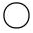 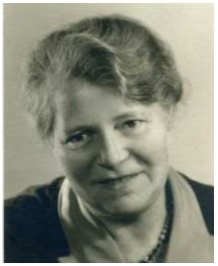 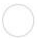 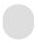 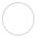 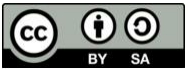 Variante ALeipzig während der Revolution 1918/19 aus der Sicht einer Zeitgenossin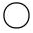 1   Hör dir die Auszüge aus dem Tagebuch Ida Hartmanns aus den Jahren 1918 bis1920 an und nutze die schriftliche Fassung (Q1) für die Bearbeitung der nachfolgenden Aufgaben.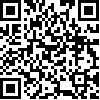 Hier gehts zur Audiodatei: 				       http://bit.do/IdaHartmannPassfoto von Ida Hartmann: Stadtgeschichtliches Musem (CC-BY-SA)2   Hast du gut aufgepasst? Entscheide, ob die Aussagen über die Situation inLeipzig 1918/19 richtig oder falsch sind. Kreuze an!Ergänze bei den richtigen Aussagen die Zeilenangabe aus den Tagebuchauszügen, korrigiere die falschen Aussagen./ 8"Die rote Fahne weht über Leipzig“ - Eine Stationsarbeit zur Revolution 1918/19 von Universität Leipzig (Dix, Mütterlein, Steinbach) ist lizenziert unter einer Creative Commons Namensnennung - Weitergabe unter gleichen Bedingungen 4.0 International Lizenz.Geschichte	Seite 1/4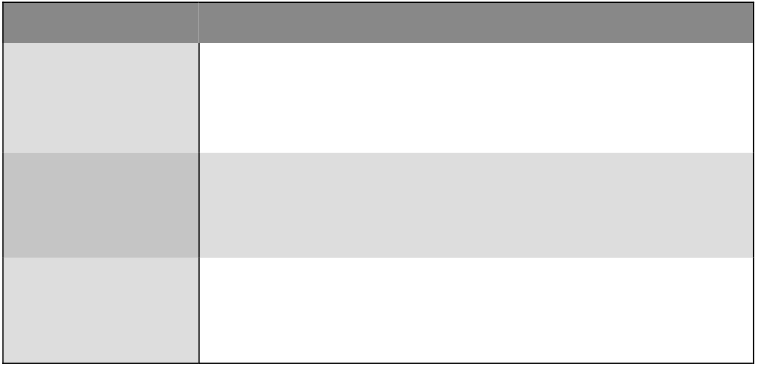 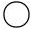 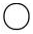 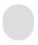 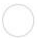 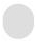 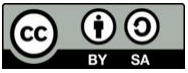 Variante ALeipzig während der Revolution 1918/19 aus der Sicht einer Zeitgenossin3   Finde im Gitterrätsel 5 Begriffe, die Ida Hartmann mit Blick auf die Situation in   Leipzig zwischen 1918-1929 problematisiert. Markiere sie!/ 5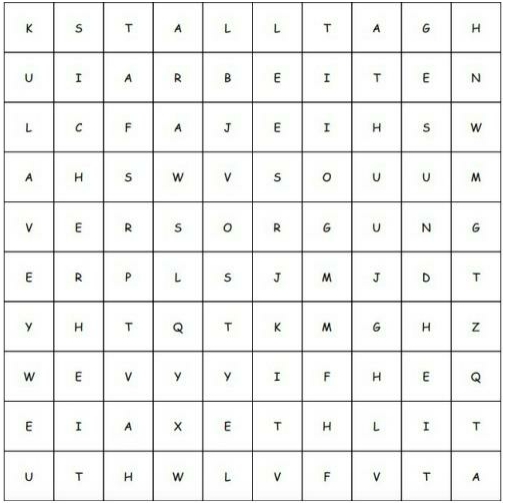 4   Erläutere Ida Hartmanns Beschreibungen zu 3 Lebensbereichen./ 6Lebensbereich"Die rote Fahne weht über Leipzig“ - Eine Stationsarbeit zur Revolution 1918/19 von Universität Leipzig (Dix, Mütterlein, Steinbach) ist lizenziert unter einer Creative Commons Namensnennung - Weitergabe unter gleichen Bedingungen 4.0 International Lizenz.Geschichte	Seite 2/4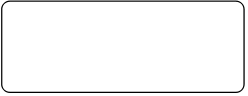 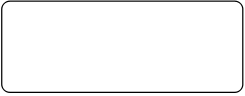 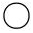 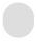 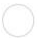 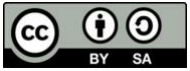 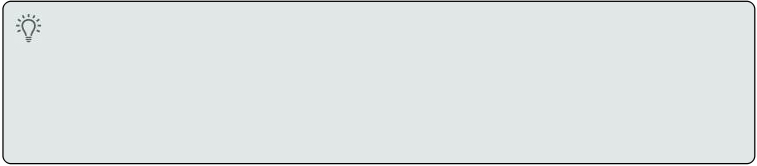 Variante ALeipzig während der Revolution 1918/19 aus der Sicht einer Zeitgenossin5   Beurteile, inwieweit Tagebucheinträge als verlässliche Quelle angesehenwerden können. Fasse deine Gedanken in einem kurzen Text zusammen.• Orientiere dich dabei an folgenden Kriterien: Sachlichkeit,Standortgebundenheit, Funktion und Qualität.• Nutze auch dein Wissen über „stumme Gruppen“./ 8"Stumme Gruppen"Mit "stummen Gruppen" sind diejenigen Menschen gemeint, aus deren Perspektive keine Zeugnisse über die damalige Zeit überliefert sind. Dies kann viele Gründe haben, zum Beispiel dass viele Menschen nicht schreiben konnten oder dass es ihnen verboten war, ihre Schriften zu veröffentlichen. Generell gibt es wohl mehr "stumme" als "sprechende" Gruppen.UnterschriftPunkte:	/ 27"Die rote Fahne weht über Leipzig“ - Eine Stationsarbeit zur Revolution 1918/19 von Universität Leipzig (Dix, Mütterlein, Steinbach) ist lizenziert unter einer Creative Commons Namensnennung - Weitergabe unter gleichen Bedingungen 4.0 International Lizenz.Geschichte	Seite 3/4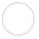 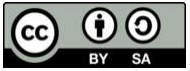 Variante ALeipzig während der Revolution 1918/19 aus der Sicht einer ZeitgenossinQ1: Tagebuchauszüge von Ida Hartmann25. Okt.1918: „Schon seit Wochen herrscht die Grippe überall, die diesmal bedeutend schwerer als im vorigen Jahr auftritt. Es tritt sehr oft5	Lungenentzündung oder vielleichtgenauer gesagt Lungenpest hinzu, die stets tötlich verläuft. In der Hauptsache werden junge Leute davon betroffen während sie bei Kindern & älteren10	Leuten weniger schwer auftritt.Merkwürdiger Weise ist diese Krankheit nicht nur in Deutschland, sondern in der ganzen Welt verbreitet, so daß man die schlechten Ernährungs-Verhältnisse15	nicht direkt dafür verantwortlich machenkann.“11. Jan. 1919: Hier haben in Leutzsch am Bahnhof Schießereien stattgefunden, weil der A. & S. Rat durchfahrende nach20	Berlin bestimmte Truppen entwaffnenwollte. Nach den Kämpfen ließen es dieTruppen geschehen."1. Feb. 1919: „Ein Streik löst den andernab & die Kohlennot wird immer größer,25	wodurch natürlich Handel & Gewerbesehr beeinflußt wird. Die Zahl der Arbeitslosen wächst von Tag zu Tag & es macht sich eine Bewegung gegen die Frauenarbeit bemerkbar“30	4. März 1919: „Alles steht still, Elektr.[ische], Eisenbahn, Gas & Elektrisch brennt nicht & alles ist in Finsternis gehüllt. Um 9 Uhr müssen alle Leute in den Wohnungen sein.“35	4. Mai 1919: „von ½ 9 abends – ½ 5 Uhrfrüh darf niemand auf der Straße sein.“9. Oktober 1919: „¼ Jahr ist vergangen, aber auch heute hat sich die Lage noch nicht sehr gebessert. Noch immer sind40	andauernd irgendwo Streiks, die dasWirtschaftsleben noch schlechter gestalten. Dem Winter sieht man mit455055606570758085Bangen entgegen, weil überall der Kohlenmangel fühlbar sein wird. Ich selbst war Streikbrecher & habe zusammen mit den meisten unserer Firma gearbeitet.9. Oktober 1919: „Die Lebensmittelverhältnisse sind ja bedeutend besser geworden. Es gibt alles zu kaufen bis zu dem feinsten Leckerbissen, nur die Preise sindungeheuer hoch; aber daran nehmen die meisten keinen Anstoß. Sehr teuer sind auch die Schuhwaren geworden, da das Leder infolge Freigabe des Handels furchtbar teuer geworden ist. Stiefel kosten wohl durchschnittlich M 150,-. Und so ist es noch mit vielen andern Sachen, die das Leben ungeheuer teuer machen.“16. Januar 1920: „In Westdeutschland streikten sämtliche Eisenbahner, wodurch unsere schlechte Kohlenversorgung noch mehr bedroht wird.“20. März 1920: „Auch hier in Leipzig sind schon seit 4 Tagen heftige Kämpfe zwischen den Soldaten & den Arbeitern, die sich bewaffnet haben & sämtliche Vorstädte im Besitz haben. Das Militär ist nur im Zentrum & hält dort die wichtigen Gebäude besetzt. Wie die Lage eigentlich ist, kann man noch nicht feststellen, da das Innere völlig abgesperrt ist & die bürgerlichen Zeitungen seit 3 Tagennicht erschienen sind.“21. März 1920: „Die Reichswehr hat das Volkshaus erstürmt. Durcheinschlagende Granaten ist das Gebäude in Brand geraten & vollständig eingeäschert. Die Arbeiter haben 2 Villen in der Seb.[astian]Bach-Str. in Brand gesetzt (Foerster & Frege) nachdem sie vorher geplündert hatten.“Stadtgeschichtliches Museum (CC-BY-SA)"Die rote Fahne weht über Leipzig“ - Eine Stationsarbeit zur Revolution 1918/19 von Universität Leipzig (Dix, Mütterlein, Steinbach) ist lizenziert unter einer Creative Commons Namensnennung - Weitergabe unter gleichen Bedingungen 4.0 International Lizenz.Geschichte	Seite 4/4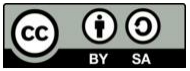 Variante BLeipzig während der Revolution 1918/19 aus der Sicht einer Zeitgenossin1   Hör dir die Auszüge aus dem Tagebuch Ida Hartmanns aus der Zeit zwischen 1918 bis1920 an und nutze die schriftliche Fassung (Q1) für die Bearbeitung der nachfolgenden Aufgaben .					Hier gehts zur Audiodatei:					http://bit.do/IdaHartmannPassfoto von Ida Hartmann: Stadtgeschichtliches Musem (CC-BY-SA)2   Hast du gut aufgepasst? Entscheide, ob die Aussagen über die Situation inLeipzig 1918/19 richtig oder falsch sind. Kreuze an!Ergänze bei den richtigen Aussagen die Zeilenangabe aus den Tagebuchauszügen, korrigiere die falschen Aussagen./ 8"Die rote Fahne weht über Leipzig“ - Eine Stationsarbeit zur Revolution 1918/19 von Universität Leipzig (Dix, Mütterlein, Steinbach) ist lizenziert unter einer Creative Commons Namensnennung - Weitergabe unter gleichen Bedingungen 4.0 International Lizenz.Geschichte	Seite 1/5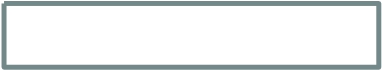 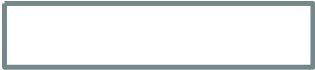 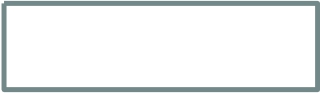 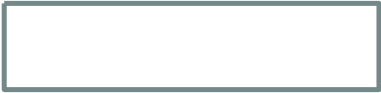 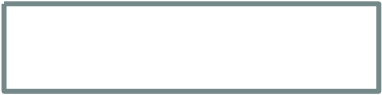 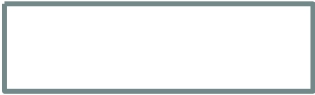 Variante BLeipzig während der Revolution 1918/19 aus der Sicht einer Zeitgenossin3   Finde im Gitterrätsel 5 Begriffe, die Ida Hartmann mit Blick auf die Situation in Leipzig problematisiert. Markiere sie!/ 54   Ordne die folgenden Beschreibungen dem jeweils richtigen Lebensbereich (Versorgung, Arbeit oder Gesundheit) zu. Übertrage dazu die Aussagen in die Tabelle.• Zu jedem der 3 Lebensbereiche gehören 2 Aussagen./ 6Vorherrschen großer KohlennotLungenpest endet tödlich, verbreitet auf ganzer WeltAuftreten von Bewegung gegenFrauenarbeitArbeitslosenzahl steigtVerbesserung derLebensmittelverhältnisseVorherrschen der Grippe undLungenpest"Die rote Fahne weht über Leipzig“ - Eine Stationsarbeit zur Revolution 1918/19 von Universität Leipzig (Dix, Mütterlein, Steinbach) ist lizenziert unter einer Creative Commons Namensnennung - Weitergabe unter gleichen Bedingungen 4.0 International Lizenz.Geschichte	Seite 2/5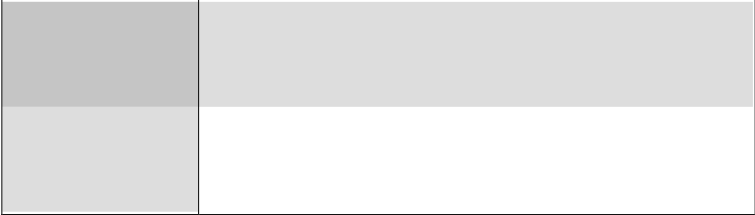 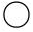 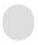 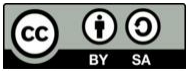 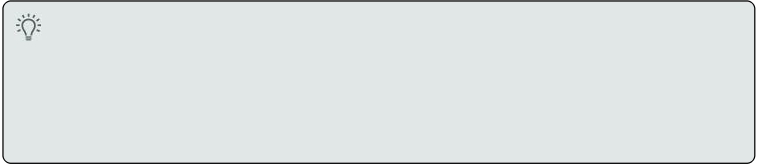 Variante BLeipzig während der Revolution 1918/19 aus der Sicht einer Zeitgenossin5   Beurteile, inwieweit Tagebucheinträge als verlässliche Quelle angesehen werden können. Fasse deine Gedanken in einem kurzen Text zusammen, der PRO- und CONTRA-Argumente enthält.• Orientiere dich dabei an folgenden Kriterien: Sachlichkeit,Standortgebundenheit, Funktion und Qualität.• Nutze auch dein Wissen über „stumme Gruppen“./ 8"Stumme Gruppen"Mit "stummen Gruppen" sind diejenigen Menschen gemeint, aus deren Perspektive keine Zeugnisse über die damalige Zeit überliefert sind. Dies kann viele Gründe haben, zum Beispiel dass viele Menschen nicht schreiben konnten oder dass es ihnen verboten war, ihre Schriften zu veröffentlichen. Generell gibt es wohl mehr "stumme" als "sprechende" Gruppen.Tagebucheinträge können einerseits als verlässliche Quelle angesehen werden, weil"Die rote Fahne weht über Leipzig“ - Eine Stationsarbeit zur Revolution 1918/19 von Universität Leipzig (Dix, Mütterlein, Steinbach) ist lizenziert unter einer Creative Commons Namensnennung - Weitergabe unter gleichen Bedingungen 4.0 International Lizenz.Geschichte	Seite 3/5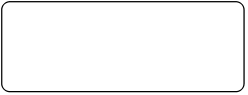 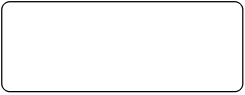 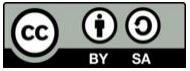 Variante BLeipzig während der Revolution 1918/19 aus der Sicht einer ZeitgenossinUnterschriftPunkte:	/ 27"Die rote Fahne weht über Leipzig“ - Eine Stationsarbeit zur Revolution 1918/19 von Universität Leipzig (Dix, Mütterlein, Steinbach) ist lizenziert unter einer Creative Commons Namensnennung - Weitergabe unter gleichen Bedingungen 4.0 International Lizenz.Geschichte	Seite 4/5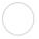 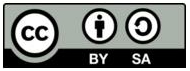 Variante BLeipzig während der Revolution 1918/19 aus der Sicht einer ZeitgenossinQ1: Tagebuchauszüge von Ida Hartmann25. Okt.1918: „Schon seit Wochen herrscht die Grippe überall, die diesmal bedeutend schwerer als im vorigen Jahr auftritt. Es tritt sehr oft5	Lungenentzündung oder vielleichtgenauer gesagt Lungenpest hinzu, die stets tötlich verläuft. In der Hauptsache werden junge Leute davon betroffen während sie bei Kindern & älteren10	Leuten weniger schwer auftritt.Merkwürdiger Weise ist diese Krankheit nicht nur in Deutschland, sondern in der ganzen Welt verbreitet, so daß man die schlechten Ernährungs-Verhältnisse15	nicht direkt dafür verantwortlich machenkann.“11. Jan. 1919: Hier haben in Leutzsch am Bahnhof Schießereien stattgefunden, weil der A. & S. Rat durchfahrende nach20	Berlin bestimmte Truppen entwaffnenwollte. Nach den Kämpfen ließen es dieTruppen geschehen."1. Feb. 1919: „Ein Streik löst den andernab & die Kohlennot wird immer größer,25	wodurch natürlich Handel & Gewerbesehr beeinflußt wird. Die Zahl der Arbeitslosen wächst von Tag zu Tag & es macht sich eine Bewegung gegen die Frauenarbeit bemerkbar“30	4. März 1919: „Alles steht still, Elektr.[ische], Eisenbahn, Gas & Elektrisch brennt nicht & alles ist in Finsternis gehüllt. Um 9 Uhr müssen alle Leute in den Wohnungen sein.“35	4. Mai 1919: „von ½ 9 abends – ½ 5 Uhrfrüh darf niemand auf der Straße sein.“9. Oktober 1919: „¼ Jahr ist vergangen, aber auch heute hat sich die Lage noch nicht sehr gebessert. Noch immer sind40	andauernd irgendwo Streiks, die dasWirtschaftsleben noch schlechter gestalten. Dem Winter sieht man mit455055606570758085Bangen entgegen, weil überall der Kohlenmangel fühlbar sein wird. Ich selbst war Streikbrecher & habe zusammen mit den meisten unserer Firma gearbeitet.9. Oktober 1919: „Die Lebensmittelverhältnisse sind ja bedeutend besser geworden. Es gibt alles zu kaufen bis zu dem feinsten Leckerbissen, nur die Preise sindungeheuer hoch; aber daran nehmen die meisten keinen Anstoß. Sehr teuer sind auch die Schuhwaren geworden, da das Leder infolge Freigabe des Handels furchtbar teuer geworden ist. Stiefel kosten wohl durchschnittlich M 150,-. Und so ist es noch mit vielen andern Sachen, die das Leben ungeheuer teuer machen.“16. Januar 1920: „In Westdeutschland streikten sämtliche Eisenbahner, wodurch unsere schlechte Kohlenversorgung noch mehr bedroht wird.“20. März 1920: „Auch hier in Leipzig sind schon seit 4 Tagen heftige Kämpfe zwischen den Soldaten & den Arbeitern, die sich bewaffnet haben & sämtliche Vorstädte im Besitz haben. Das Militär ist nur im Zentrum & hält dort die wichtigen Gebäude besetzt. Wie die Lage eigentlich ist, kann man noch nicht feststellen, da das Innere völlig abgesperrt ist & die bürgerlichen Zeitungen seit 3 Tagennicht erschienen sind.“21. März 1920: „Die Reichswehr hat das Volkshaus erstürmt. Durcheinschlagende Granaten ist das Gebäude in Brand geraten & vollständig eingeäschert. Die Arbeiter haben 2 Villen in der Seb.[astian]Bach-Str. in Brand gesetzt (Foerster & Frege) nachdem sie vorher geplündert hatten.“Stadtgeschichtliches Museum (CC-BY-SA)"Die rote Fahne weht über Leipzig“ - Eine Stationsarbeit zur Revolution 1918/19 von Universität Leipzig (Dix, Mütterlein, Steinbach) ist lizenziert unter einer Creative Commons Namensnennung - Weitergabe unter gleichen Bedingungen 4.0 International Lizenz.Geschichte	Seite 5/5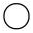 Variante A ErwartungshorizontLeipzig während der Revolution 1918/19 aus der Sicht einer Zeitgenossin1   Hör dir die Auszüge aus dem Tagebuch Ida Hartmanns von 1918 bis 1920 an und nutze die schriftliche Fassung (Q1) für die Bearbeitung der nachfolgenden Aufgaben .					Hier gehts zur Audiodatei:					http://bit.do/IdaHartmannPassfoto von Ida Hartmann: Stadtgeschichtliches Musem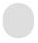 2   Hast du gut aufgepasst? Entscheide, ob die Aussagen		(CC-BY-SA)über die Situation in Leipzig 1918/19 richtig oder falsch sind.Kreuze an! Ergänze bei den richtigen Aussagen die Zeilenangabe aus den Tagebuchauszügen, korrigiere die falschen Aussagen./ 8"Die rote Fahne weht über Leipzig” - Eine Stationsarbeit zur Revolution 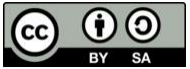 1918/19 von Universität Leipzig (Dix, Mütterlein, Steinbach) ist lizenziert unter einer Creative Commons Namensnennung - Weitergabe unter gleichen Bedingungen 4.0 International Lizenz.Geschichte	Seite 1/4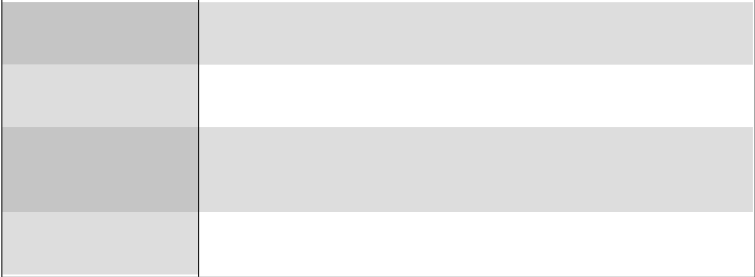 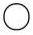 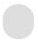 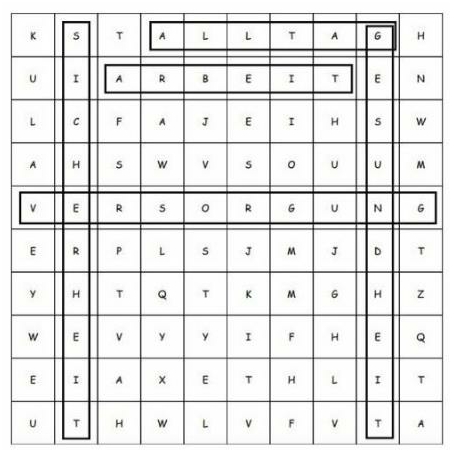 Variante A ErwartungshorizontLeipzig während der Revolution 1918/19 aus der Sicht einer Zeitgenossin3   Finde im Gitterrätsel 5 Begriffe, die Ida Hartmann mit Blick auf dieSituation in Leipzig zwischen 1918-1920 problematisiert. Markiere sie!/ 54   Erläutere Ida Hartmanns Beschreibungen zu 3 Lebensbereichen./ 6"Die rote Fahne weht über Leipzig” - Eine Stationsarbeit zur Revolution 1918/19 von Universität Leipzig (Dix, Mütterlein, Steinbach) ist lizenziert unter einer Creative Commons Namensnennung - Weitergabe unter gleichen Bedingungen 4.0 International Lizenz.Geschichte	Seite 2/4Variante A ErwartungshorizontLeipzig während der Revolution 1918/19 aus der Sicht einer Zeitgenossin5   Beurteile, inwieweit Tagebucheinträge als verlässliche Quelle angesehenwerden können. Fasse deine Gedanken in einem kurzen Text zusammen.• Orientiere dich dabei an folgenden Kriterien: Sachlichkeit,Standortgebundenheit, Funktion und Qualität.• Nutze auch dein Wissen über „stumme Gruppen“./ 8"stumme Gruppen"Mit "stummen Gruppen" sind diejenigen Menschen gemeint, aus deren Perspektive keine Zeugnisse über die damalige Zeit überliefert sind. Dies kann viele Gründe haben, zum Beispiel dass viele Menschen nicht schreiben konnten oder dass es ihnen verboten war, ihre Schriften zu veröffentlichen. Generell gibt es wohl mehr "stumme" als "sprechende" Gruppen.Ja, verlässliche Quelle:- man erhält Einblick in die Gefühls- und Gedankenwelt einer bestimmten Person ->persönlicher und lebendiger Zugang zur Geschichte- spiegelt die Sicht einer bestimmten Person, aus einem bestimmten Milieu, einerbestimmten Zeit, einem räumlichen Gebiet wider -> kann facettenreichen Aufschluss bieten - alltagsgeschichtlicher Zugang- gute Möglichkeit, um auch etwas über Personen zu erfahren, die keine "großen Persönlichkeiten” sind ("Stumme Gruppen")Nein, keine verlässliche Quelle:- evtl nur geschrieben, um später veröffentlicht zu werden, will damit einer bestimmten Meinung entsprechen- spiegelt die Sicht einer Person wider, ist damit sehr subjektiv- um sich der historischen Wahrheit zu nähern, andere Quellenarten hinzuziehenUnterschriftPunkte:	/ 27"Die rote Fahne weht über Leipzig” - Eine Stationsarbeit zur Revolution 1918/19 von Universität Leipzig (Dix, Mütterlein, Steinbach) ist lizenziert unter einer Creative Commons Namensnennung - Weitergabe unter gleichen Bedingungen 4.0 International Lizenz.Geschichte	Seite 3/4Variante A ErwartungshorizontLeipzig während der Revolution 1918/19 aus der Sicht einer ZeitgenossinQ1: Tagebuchauszüge von Ida Hartmann25. Okt.1918: „Schon seit Wochen herrscht die Grippe überall, die diesmal bedeutend schwerer als im vorigen Jahr auftritt. Es tritt sehr oft5	Lungenentzündung oder vielleichtgenauer gesagt Lungenpest hinzu, die stets tötlich verläuft. In der Hauptsache werden junge Leute davon betroffen während sie bei Kindern & älteren10	Leuten weniger schwer auftritt.Merkwürdiger Weise ist diese Krankheit nicht nur in Deutschland, sondern in der ganzen Welt verbreitet, so daß man die schlechten Ernährungs-Verhältnisse15	nicht direkt dafür verantwortlich machenkann.“11. Jan. 1919: Hier haben in Leutzsch am Bahnhof Schießereien stattgefunden, weil der A. & S. Rat durchfahrende nach20	Berlin bestimmte Truppen entwaffnenwollte. Nach den Kämpfen ließen es dieTruppen geschehen."1. Feb. 1919: „Ein Streik löst den andernab & die Kohlennot wird immer größer,25	wodurch natürlich Handel & Gewerbesehr beeinflußt wird. Die Zahl der Arbeitslosen wächst von Tag zu Tag & es macht sich eine Bewegung gegen die Frauenarbeit bemerkbar“30	4. März 1919: „Alles steht still, Elektr.[ische], Eisenbahn, Gas & Elektrisch brennt nicht & alles ist in Finsternis gehüllt. Um 9 Uhr müssen alle Leute in den Wohnungen sein.“35	4. Mai 1919: „von ½ 9 abends – ½ 5 Uhrfrüh darf niemand auf der Straße sein.“9. Oktober 1919: „¼ Jahr ist vergangen, aber auch heute hat sich die Lage noch nicht sehr gebessert. Noch immer sind40	andauernd irgendwo Streiks, die dasWirtschaftsleben noch schlechter gestalten. Dem Winter sieht man mit455055606570758085Bangen entgegen, weil überall der Kohlenmangel fühlbar sein wird. Ich selbst war Streikbrecher & habe zusammen mit den meisten unserer Firma gearbeitet.9. Oktober 1919: „Die Lebensmittelverhältnisse sind ja bedeutend besser geworden. Es gibt alles zu kaufen bis zu dem feinsten Leckerbissen, nur die Preise sindungeheuer hoch; aber daran nehmen die meisten keinen Anstoß. Sehr teuer sind auch die Schuhwaren geworden, da das Leder infolge Freigabe des Handels furchtbar teuer geworden ist. Stiefel kosten wohl durchschnittlich M 150,-. Und so ist es noch mit vielen andern Sachen, die das Leben ungeheuer teuer machen.“16. Januar 1920: „In Westdeutschland streikten sämtliche Eisenbahner, wodurch unsere schlechte Kohlenversorgung noch mehr bedroht wird.“20. März 1920: „Auch hier in Leipzig sind schon seit 4 Tagen heftige Kämpfe zwischen den Soldaten & den Arbeitern, die sich bewaffnet haben & sämtliche Vorstädte im Besitz haben. Das Militär ist nur im Zentrum & hält dort die wichtigen Gebäude besetzt. Wie die Lage eigentlich ist, kann man noch nicht feststellen, da das Innere völlig abgesperrt ist & die bürgerlichen Zeitungen seit 3 Tagennicht erschienen sind.“21. März 1920: „Die Reichswehr hat das Volkshaus erstürmt. Durcheinschlagende Granaten ist das Gebäude in Brand geraten & vollständig eingeäschert. Die Arbeiter haben 2 Villen in der Seb.[astian]Bach-Str. in Brand gesetzt (Foerster & Frege) nachdem sie vorher geplündert hatten.“Stadtgeschichtliches Museum (CC-BY-SA)"Die rote Fahne weht über Leipzig” - Eine Stationsarbeit zur Revolution 1918/19 von Universität Leipzig (Dix, Mütterlein, Steinbach) ist lizenziert unter einer Creative Commons Namensnennung - Weitergabe unter gleichen Bedingungen 4.0 International Lizenz.Geschichte	Seite 4/4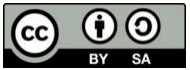 Variante B ErwartungshorizontLeipzig während der Revolution 1918/19 aus der Sicht einer Zeitgenossin1   Hör dir die Auszüge aus dem Tagebuch Ida Hartmanns an und nutze die schriftliche Fassung (Q1) für die Bearbeitung der nachfolgenden Aufgaben .Hier gehts zur Audiodatei: http://bit.do/IdaHartmannPassfoto von Ida Hartmann: Stadtgeschichtliches Musem2   Hast du gut aufgepasst? Entscheide, ob die Aussagen	(CC-BY-SA)über die Situation in Leipzig 1918/19 richtig oder falsch sind.Kreuze an! Ergänze bei den richtigen Aussagen die Zeilenangabe aus den Tagebuchauszügen, korrigiere die falschen Aussagen./ 8"Die rote Fahne weht über Leipzig” - Eine Stationsarbeit zur Revolution 1918/19 von Universität Leipzig (Dix, Mütterlein, Steinbach) ist lizenziert unter einer Creative Commons Namensnennung - Weitergabe unter gleichen Bedingungen 4.0 International Lizenz.Geschichte	Seite 1/5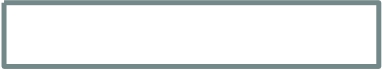 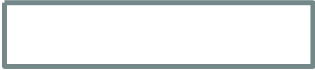 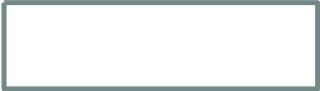 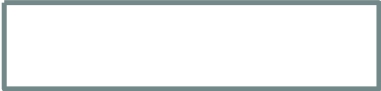 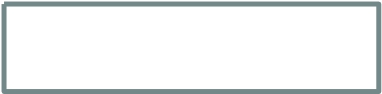 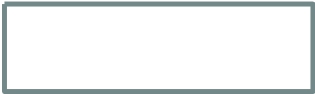 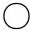 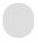 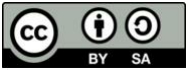 Variante B ErwartungshorizontLeipzig während der Revolution 1918/19 aus der Sicht einer Zeitgenossin3   Finde im Gitterrätsel 5 Begriffe, die Ida Hartmann als problematisch an derSituation in Leipzig beschreibt. Markiere sie!/ 54   Ordne die folgenden Beschreibungen dem jeweils richtigen Lebensbereich (Versorgung, Alltag oder Gesundheit) zu. Übertrage dazu die Aussagen in die Tabelle.• Zu jedem der 3 Lebensbereiche gehören 2 Aussagen./ 6Vorherrschen großer KohlennotLungenpest endet tödlich, verbreitet auf ganzer WeltAuftreten von Bewegung gegenFrauenarbeitArbeitslosenzahl steigtVerbesserung derLebensmittelverhältnisseVorherrschen der Grippe undLungenpest"Die rote Fahne weht über Leipzig” - Eine Stationsarbeit zur Revolution 1918/19 von Universität Leipzig (Dix, Mütterlein, Steinbach) ist lizenziert unter einer Creative Commons Namensnennung - Weitergabe unter gleichen Bedingungen 4.0 International Lizenz.Geschichte	Seite 2/5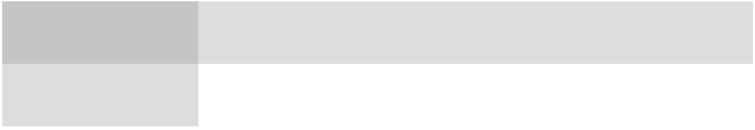 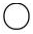 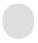 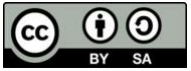 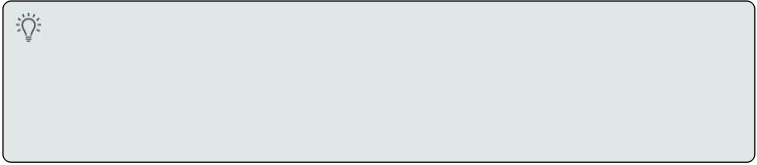 Variante B ErwartungshorizontLeipzig während der Revolution 1918/19 aus der Sicht einer Zeitgenossin5   Beurteile, inwieweit Tagebucheinträge als verlässliche Quelle angesehen werden können. Fasse deine Gedanken in einem kurzen Text zusammen, der PRO- und CONTRA-Argumente enthält.• Orientiere dich dabei an folgenden Kriterien: Sachlichkeit,Standortgebundenheit, Funktion und Qualität.• Nutze auch dein Wissen über „stumme Gruppen“./ 8"stumme Gruppen"Mit "stummen Gruppen" sind diejenigen Menschen gemeint, aus deren Perspektive keine Zeugnisse über die damalige Zeit überliefert sind. Dies kann viele Gründe haben, zum Beispiel dass viele Menschen nicht schreiben konnten oder dass es ihnen verboten war, ihre Schriften zu veröffentlichen. Generell gibt es wohl mehr "stumme" als "sprechende" Gruppen.Tagebucheinträge können einerseits als verlässliche Quellen angesehen werden, weil ...Ja, verlässliche Quelle:- man erhält Einblick in die Gefühls- und Gedankenwelt einer bestimmten Person -> persönlicher und lebendiger Zugang zur Geschichte- spiegelt die Sicht einer bestimmten Person, aus einem bestimmten Milieu, einerbestimmten Zeit, einem räumlichen Gebiet wider -> kann facettenreichen Aufschluss bieten - alltagsgeschichtlicher Zugang- gute Möglichkeit, um auch etwas über Personen zu erfahren, die keine "großen Persönlichkeiten” sind ("Stumme Gruppen")"Die rote Fahne weht über Leipzig” - Eine Stationsarbeit zur Revolution 1918/19 von Universität Leipzig (Dix, Mütterlein, Steinbach) ist lizenziert unter einer Creative Commons Namensnennung - Weitergabe unter gleichen Bedingungen 4.0 International Lizenz.Geschichte	Seite 3/5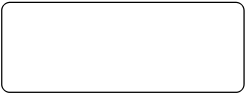 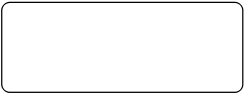 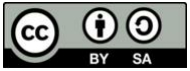 Variante B ErwartungshorizontLeipzig während der Revolution 1918/19 aus der Sicht einer ZeitgenossinNein, keine verlässliche Quelle:- evtl nur geschrieben, um später veröffentlicht zu werden, will damit einer bestimmtenMeinung entsprechen- spiegelt die Sicht einer Person wider, ist damit sehr subjektiv- um sich der historischen Wahrheit zu nähern, andere Quellenarten hinzuziehenUnterschriftPunkte:	/ 27"Die rote Fahne weht über Leipzig” - Eine Stationsarbeit zur Revolution 1918/19 von Universität Leipzig (Dix, Mütterlein, Steinbach) ist lizenziert unter einer Creative Commons Namensnennung - Weitergabe unter gleichen Bedingungen 4.0 International Lizenz.Geschichte	Seite 4/5Variante B ErwartungshorizontLeipzig während der Revolution 1918/19 aus der Sicht einer ZeitgenossinQ1: Tagebuchauszüge von Ida Hartmann25. Okt.1918: „Schon seit Wochen herrscht die Grippe überall, die diesmal bedeutend schwerer als im vorigen Jahr auftritt. Es tritt sehr oft5	Lungenentzündung oder vielleichtgenauer gesagt Lungenpest hinzu, die stets tötlich verläuft. In der Hauptsache werden junge Leute davon betroffen während sie bei Kindern & älteren10	Leuten weniger schwer auftritt.Merkwürdiger Weise ist diese Krankheit nicht nur in Deutschland, sondern in der ganzen Welt verbreitet, so daß man die schlechten Ernährungs-Verhältnisse15	nicht direkt dafür verantwortlich machenkann.“11. Jan. 1919: Hier haben in Leutzsch am Bahnhof Schießereien stattgefunden, weil der A. & S. Rat durchfahrende nach20	Berlin bestimmte Truppen entwaffnenwollte. Nach den Kämpfen ließen es dieTruppen geschehen."1. Feb. 1919: „Ein Streik löst den andernab & die Kohlennot wird immer größer,25	wodurch natürlich Handel & Gewerbesehr beeinflußt wird. Die Zahl der Arbeitslosen wächst von Tag zu Tag & es macht sich eine Bewegung gegen die Frauenarbeit bemerkbar“30	4. März 1919: „Alles steht still, Elektr.[ische], Eisenbahn, Gas & Elektrisch brennt nicht & alles ist in Finsternis gehüllt. Um 9 Uhr müssen alle Leute in den Wohnungen sein.“35	4. Mai 1919: „von ½ 9 abends – ½ 5 Uhrfrüh darf niemand auf der Straße sein.“9. Oktober 1919: „¼ Jahr ist vergangen, aber auch heute hat sich die Lage noch nicht sehr gebessert. Noch immer sind40	andauernd irgendwo Streiks, die dasWirtschaftsleben noch schlechter gestalten. Dem Winter sieht man mit455055606570758085Bangen entgegen, weil überall der Kohlenmangel fühlbar sein wird. Ich selbst war Streikbrecher & habe zusammen mit den meisten unserer Firma gearbeitet.9. Oktober 1919: „Die Lebensmittelverhältnisse sind ja bedeutend besser geworden. Es gibt alles zu kaufen bis zu dem feinsten Leckerbissen, nur die Preise sindungeheuer hoch; aber daran nehmen die meisten keinen Anstoß. Sehr teuer sind auch die Schuhwaren geworden, da das Leder infolge Freigabe des Handels furchtbar teuer geworden ist. Stiefel kosten wohl durchschnittlich M 150,-. Und so ist es noch mit vielen andern Sachen, die das Leben ungeheuer teuer machen.“16. Januar 1920: „In Westdeutschland streikten sämtliche Eisenbahner, wodurch unsere schlechte Kohlenversorgung noch mehr bedroht wird.“20. März 1920: „Auch hier in Leipzig sind schon seit 4 Tagen heftige Kämpfe zwischen den Soldaten & den Arbeitern, die sich bewaffnet haben & sämtliche Vorstädte im Besitz haben. Das Militär ist nur im Zentrum & hält dort die wichtigen Gebäude besetzt. Wie die Lage eigentlich ist, kann man noch nicht feststellen, da das Innere völlig abgesperrt ist & die bürgerlichen Zeitungen seit 3 Tagennicht erschienen sind.“21. März 1920: „Die Reichswehr hat das Volkshaus erstürmt. Durcheinschlagende Granaten ist das Gebäude in Brand geraten & vollständig eingeäschert. Die Arbeiter haben 2 Villen in der Seb.[astian]Bach-Str. in Brand gesetzt (Foerster & Frege) nachdem sie vorher geplündert hatten.“Stadtgeschichtliches Museum (CC-BY-SA)"Die rote Fahne weht über Leipzig” - Eine Stationsarbeit zur Revolution 1918/19 von Universität Leipzig (Dix, Mütterlein, Steinbach) ist lizenziert unter einer Creative Commons Namensnennung - Weitergabe unter gleichen Bedingungen 4.0 International Lizenz.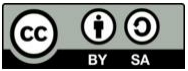 Geschichte	Seite 5/5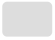 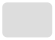 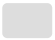 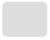 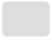 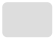 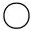 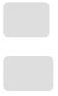 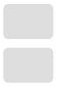 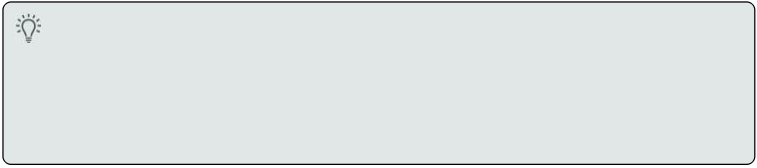 Variante A„Das Ziel der Bewegung ist die sozialistische Republik" - Der Arbeiter- und Soldatenrat Leipzig I1   Schaue dir das Erklärvideo zum Arbeiter- und Soldatenrat an. Dies hilft dir bei derBearbeitung der weiteren Aufgaben.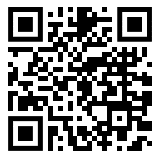 					Hier gehts zum Erklärvideo:					http://bit.do/Revolution1918-19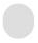 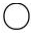 2   Sortiere die Ereignisse in Leipzig in chronologischer Reihenfolge und ergänzedas dazugehörige Datum. (1-10)Arbeiter- und Soldatenrat Leipzig verkündet Schaffung einer Sicherheitswehr____________Regierungstruppen aus Süddeutschland wird Weiterfahrt verweigert: Schießereien und Tote am Leutzscher Bahnhof __________Erster Generalstreik in Leipzig ___________Kieler Matrosenaufstand ___________Abdankung König Friedrich Augusts III. ___________/ 10Vereinigung Arbeiterrat mit Soldatenrat zum Arbeiter- und Soldatenrat Leipzig ____________Formierung eines Zuges von Soldaten vom Hauptbahnhof zum Volkshaus ___________Auflösung des Arbeiter- und Soldatenrates Leipzig __________Arbeiter- und Soldatenrat Leipzig beschließt erneuten Generalstreik ___________ Militärische Besetzung Leipzigs durch Landesjägerkorps ___________Chronologie(griechisch χρόνος, chrónos, „Zeit“ und λόγος, lógos, „Lehre“) ist die Lehre von der Zeit.Verwendet als Begriff der Alltagssprache: Beschreibung einer Abfolge von Ereignissen in einem speziellen Kontext, z. B. Chronologie bestimmter Ereignisse"Die rote Fahne weht über Leipzig” - Eine Stationsarbeit zur Revolution 1918/19 von Universität Leipzig (Dix, Mütterlein, Steinbach) ist lizenziert unter einer Creative Commons Namensnennung - Weitergabe unter gleichen Bedingungen 4.0 International Lizenz.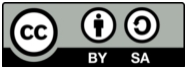 Geschichte	Seite 1/4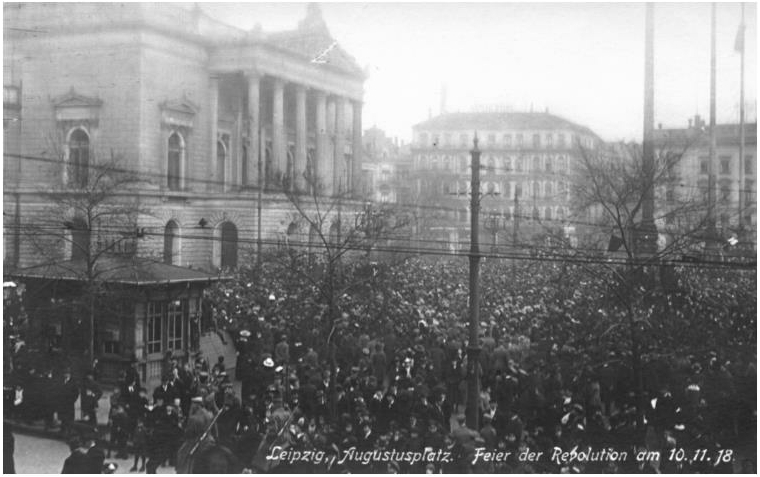 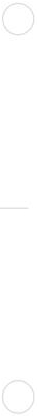 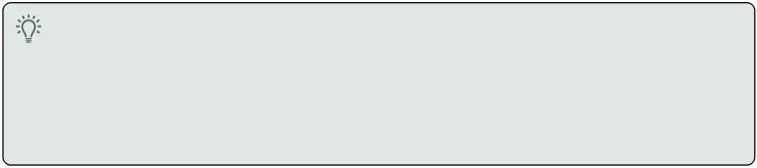 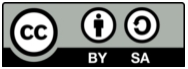 Variante A„Das Ziel der Bewegung ist die sozialistische Republik" - Der Arbeiter- und Soldatenrat Leipzig I3   Am 8. November 1918 erreichte die Revolution die Stadt Leipzig. Notiere dirmindestens vier Ereignisse dieses Tages in chronologischer Abfolge./ 5Q1: Feier der Revolution 10.11.18: Stadtgeschichtliches Museum (CC-BY-SA)Bildinterpretation (nach Pandel)1. Beschreibung (Erscheinungssinn, sprachl. Benennung von Bildelementen)2. Analyse (Bedeutungssinn, Deutung der Bildzeichen)3. Interpretation (Dokumentensinn, Bild als historisches Dokument)4. Zeitdeutung (Zeit- und Erzählsinn, Bildvergangenheit und Bildzukunft)"Die rote Fahne weht über Leipzig” - Eine Stationsarbeit zur Revolution 1918/19 von Universität Leipzig (Dix, Mütterlein, Steinbach) ist lizenziert unter einer Creative Commons Namensnennung - Weitergabe unter gleichen Bedingungen 4.0 International Lizenz.Geschichte	Seite 2/4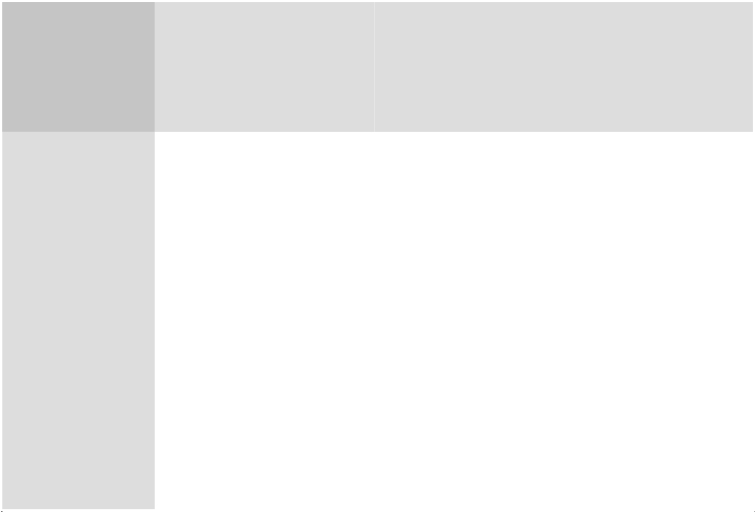 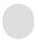 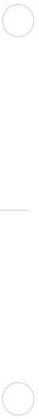 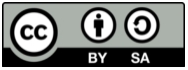 Variante A„Das Ziel der Bewegung ist die sozialistische Republik" - Der Arbeiter- und Soldatenrat Leipzig I4   Erinnere dich an die Schritte der Bildinterpretation. Führe sieanhand des Bildes Q1 durch./ 10Bildinterpretation"Die rote Fahne weht über Leipzig” - Eine Stationsarbeit zur Revolution 1918/19 von Universität Leipzig (Dix, Mütterlein, Steinbach) ist lizenziert unter einer Creative Commons Namensnennung - Weitergabe unter gleichen Bedingungen 4.0 International Lizenz.Geschichte	Seite 3/4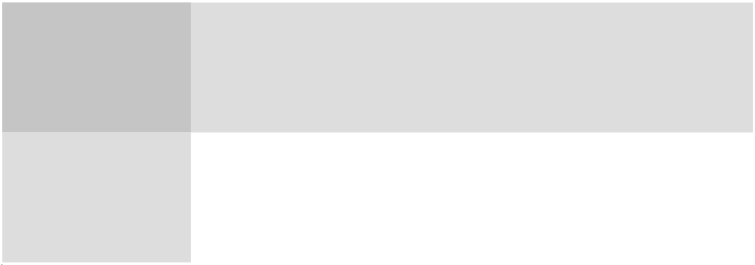 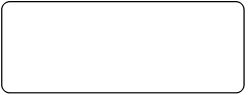 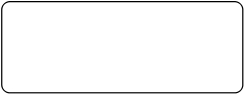 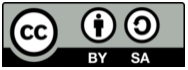 Variante A„Das Ziel der Bewegung ist die sozialistische Republik" - Der Arbeiter- und Soldatenrat Leipzig I5   Wieso wurde dieses Ereignis fotografiert? Kreuze an, welche Erklärung deinerMeinung nach am besten passt. Begründe dein Urteil!/ 5UnterschriftPunkte:	/ 30"Die rote Fahne weht über Leipzig” - Eine Stationsarbeit zur Revolution 1918/19 von Universität Leipzig (Dix, Mütterlein, Steinbach) ist lizenziert unter einer Creative Commons Namensnennung - Weitergabe unter gleichen Bedingungen 4.0 International Lizenz.Geschichte	Seite 4/4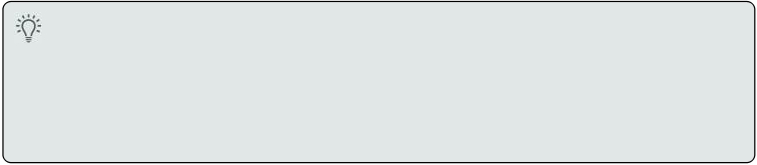 Variante B„Das Ziel der Bewegung ist die sozialistische Republik" - Der Arbeiter- und Soldatenrat Leipzig I1   Schau dir das Erklärvideo zum Arbeiter- und Soldatenrat an. Dies hilft dir bei derBearbeitung der weiteren Aufgaben.					Hier gehts zum Erklärvideo:					http://bit.do/Revolution1918-19  m  2   Sortiere die Ereignisse in Leipzig in chronologischer Reihenfolge und ergänzedas dazugehörige Datum. (1-10)Arbeiter- und Soldatenrat Leipzig verkündet Schaffung einer Sicherheitswehr __________Regierungstruppen aus Süddeutschland wird Weiterfahrt verweigert: Schießereien und Tote am Leutzscher Bahnhof ___________Erster Generalstreik in Leipzig ___________ _________Kieler Matrosenaufstand __________Abdankung König Friedrich August III. ___________/ 10Vereinigung Arbeiterrat mit Soldatenrat zum Arbeiter- und Soldatenrat Leipzig ___________Formierung eines Zuges von Soldaten vom Hauptbahnhof zum Volkshaus ___________Auflösung des Arbeiter- u. Soldatenrates Leipzig __________Arbeiter- und Soldatenrat Leipzig beschließt erneuten Generalstreik ___________ Militärische Besetzung Leipzigs durch Landesjägerkorps __________Chronologie(griechisch χρόνος, chrónos, „Zeit“ und λόγος, lógos, „Lehre“) ist die Lehre von derZeit.Verwendet als Begriff der Alltagssprache: Beschreibung einer Abfolge von Ereignissen in einem speziellen Kontext, z. B. Chronologie bestimmter Ereignisse"Die rote Fahne weht über Leipzig” - Eine Stationsarbeit zur Revolution 1918/19 von Universität Leipzig (Dix, Mütterlein, Steinbach) ist lizenziert unter einer Creative Commons Namensnennung - Weitergabe unter gleichen Bedingungen 4.0 International Lizenz.Geschichte	Seite 1/4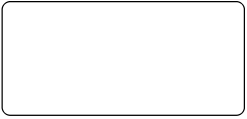 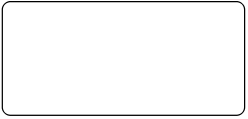 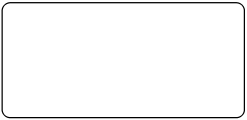 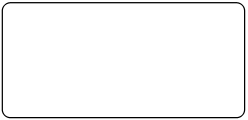 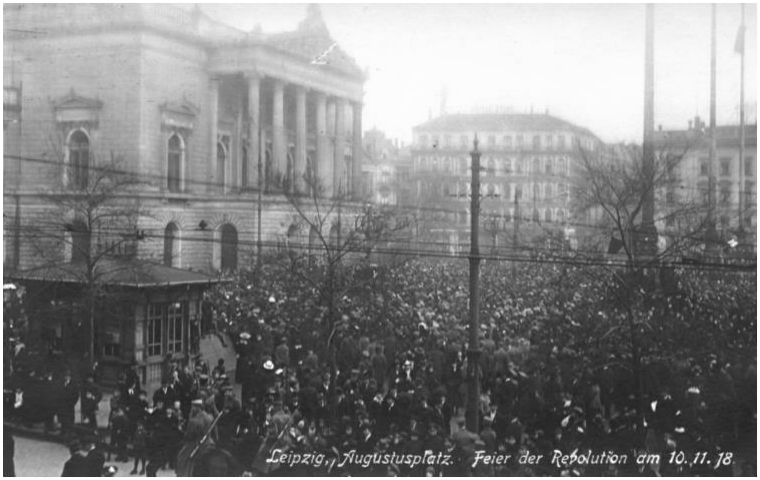 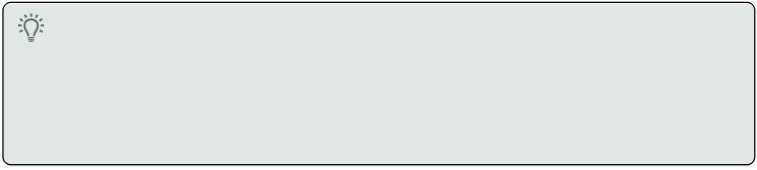 Variante B„Das Ziel der Bewegung ist die sozialistische Republik" - Der Arbeiter- und Soldatenrat Leipzig I3	Am 8. November 1918 erreichte die Revolution die Stadt Leipzig. Nummeriere dievier Ereignisse an diesem Tag in chronologischer Abfolge./ 5Aus allen Teilen der Stadt zogen revolutionäre Soldaten in Richtung Innen stadt.Am Abend vereinigten sich Arbeiterrat und Soldatenrat zum provisorischen Arbeiter- und Soldatenrat.Richard Lipinski hielt eine Ansprache an Soldaten --> Übergang zur Wahl eines SoldatenratesFormierung eines Zuges von ca. 200 demonstrierenden Soldaten zum VolkshausQ1: Feier der Revolution 10.11.18: Stadtgeschichtliches Museum (CC-BY-SA)Bildinterpretation (nach Pandel)1. Beschreibung (Erscheinungssinn, sprachl. Benennung von Bildelementen)2. Analyse (Bedeutungssinn, Deutung der Bildzeichen)3. Interpretation (Dokumentensinn, Bild als historisches Dokument)4. Zeitdeutung (Zeit- und Erzählsinn, Bildvergangenheit und Bildzukunft)"Die rote Fahne weht über Leipzig” - Eine Stationsarbeit zur Revolution 1918/19 von Universität Leipzig (Dix, Mütterlein, Steinbach) ist lizenziert unter einer Creative Commons Namensnennung - Weitergabe unter gleichen Bedingungen 4.0 International Lizenz.Geschichte	Seite 2/4Variante B„Das Ziel der Bewegung ist die sozialistische Republik" - Der Arbeiter- und Soldatenrat Leipzig I4   Erinnere dich an die Schritte der Bildinterpretation. Führe sieanhand des Bildes Q1 durch./ 10Bildinterpretation"Die rote Fahne weht über Leipzig” - Eine Stationsarbeit zur Revolution 1918/19 von Universität Leipzig (Dix, Mütterlein, Steinbach) ist lizenziert unter einer Creative Commons Namensnennung - Weitergabe unter gleichen Bedingungen 4.0 International Lizenz.Geschichte	Seite 3/4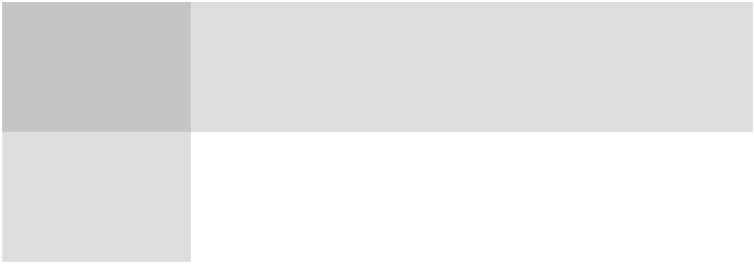 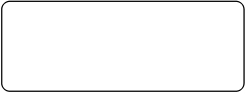 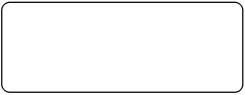 Variante B„Das Ziel der Bewegung ist die sozialistische Republik" - Der Arbeiter- und Soldatenrat Leipzig I5   Bisher hast du dich nur mit dem Bild „an sich“ beschäftigt. Jetzt sollst du die historischen Hintergründe erklären, die wichtig sind, um das Motiv, die Botschaft und die vom Fotografen eingenommene Perspektive zu beurteilen. Oft werden mehrere Themen in einer Bildquelle angesprochen, die in unterschiedliche historische Zusammenhänge eingeordnet werden müssen.Kreuze an, welche Erklärung deiner Meinung nach am besten passt, wieso das Ereignis fotografiert wurde. Begründe dein Urteil!/ 5UnterschriftPunkte:	/ 30"Die rote Fahne weht über Leipzig” - Eine Stationsarbeit zur Revolution 1918/19 von Universität Leipzig (Dix, Mütterlein, Steinbach) ist lizenziert unter einer Creative Commons Namensnennung - Weitergabe unter gleichen Bedingungen 4.0 International Lizenz.Geschichte	Seite 4/4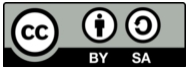 Variante A/B Erwartungshorizont„Das Ziel der Bewegung ist die sozialistische Republik" - Der Arbeiter- und Soldatenrat Leipzig I1   Schau dir das Erklärvideo zum Arbeiter- und Soldatenrat an. Dies hilft dir bei derBearbeitung der weiteren Aufgaben.Hier gehts zum Erklärvideo: http://bit.do/Revolution1918-19 2   Sortiere die Ereignisse in Leipzig in chronologischer Reihenfolge und ergänzedas dazugehörige Datum. (1-10)	Kieler Matrosenaufstand (4. November)Formierung eines Zuges von Soldaten vom Hauptbahnhof zum Volkshaus		(8.November 1918)/ 10Vereinigung Arbeiterrat mit Soldatenrat zum Arbeiter- und Soldatenrat Leipzig     (8. November 1918)		Erster Generalstreik in Leipzig (09. -11. November 1918)		Abdankung König Friedrich August III (13. November)Arbeiter- und Soldatenrat Leipzig verkündet Schaffung einer Sicherheitswehr (15. November 1918)Regierungstruppen aus Süddeutschland wird Weiterfahrt verweigert: Schießereien und Tote am Leutzscher Bahnhof (9. Januar 1919)Arbeiter- und Soldatenrat Leipzig beschließt erneuten Generalstreik (26./27. Februar 1919)  Auflösung des Arbeiter- u. Soldatenrates Leipzig (11. Mai 1919)	Militärische Besetzung Leipzigs durch Landesjägerkorps (11. Mai 1919)Chronologie(griechisch χρόνος, chrónos, „Zeit“ und λόγος, lógos, „Lehre“) ist die Lehre von der Zeit.Verwendet als Begriff der Alltagssprache: Beschreibung einer Abfolge von Ereignissen in einem speziellen Kontext, z. B. Chronologie bestimmter Ereignisse"Die rote Fahne weht über Leipzig” - Eine Stationsarbeit zur Revolution 1918/19 von Universität Leipzig (Dix, Mütterlein, Steinbach) ist lizenziert unter einer Creative Commons Namensnennung - Weitergabe unter gleichen Bedingungen 4.0 International Lizenz.Geschichte	Seite 1/4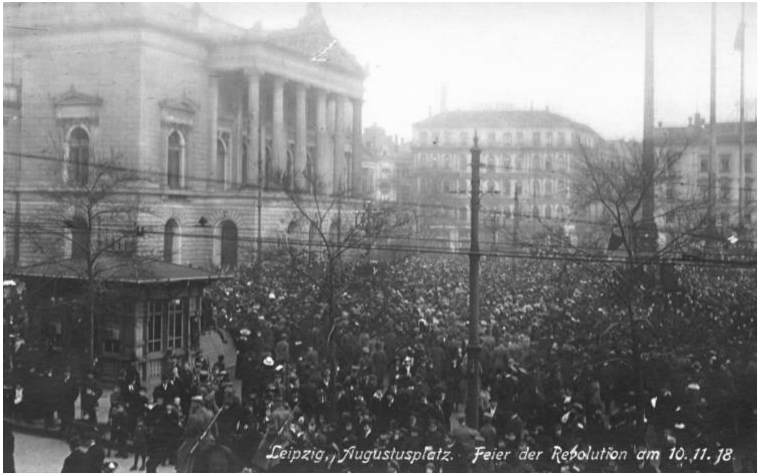 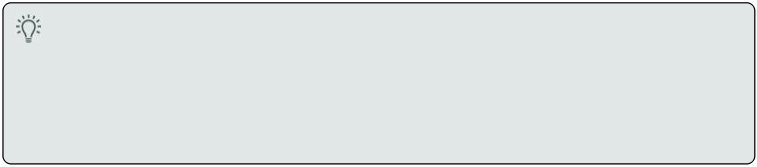 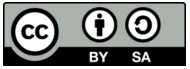 Variante A/B Erwartungshorizont„Das Ziel der Bewegung ist die sozialistische Republik" - Der Arbeiter- und Soldatenrat Leipzig I3   Am 8. November 1918 erreichte die Revolution die Stadt Leipzig. Notiere dirmindestens vier Ereignisse dieses Tages in chronologischer Abfolge./ 51. Formierung eines Zuges von ca. 200 demonstrierenden Soldaten zum Volkshaus2. Richard Lipinski hielt eine Ansprache an Soldaten--> Übergang zur Wahl eines Soldatenrates3. Aus allen Teilen der Stadt zogen revolutionäre Soldaten in Richtung Innenstadt.4. Am Abend vereinigt sich Arbeiterrat und Soldatenrat zum provisorischen Arbeiter- und Soldatenrat..Q1: Feier der Revolution 10.11.18: Stadtgeschichtliches Museum (CC-BY-SA)Bildinterpretation (nach Pandel)1. Beschreibung (Erscheinungssinn, sprachl. Benennung von Bildelementen)2. Analyse (Bedeutungssinn, Deutung der Bildzeichen)3. Interpretation (Dokumentensinn, Bild als historisches Dokument)4. Zeitdeutung (Zeit- und Erzählsinn, Bildvergangenheit und Bildzukunft)"Die rote Fahne weht über Leipzig” - Eine Stationsarbeit zur Revolution 1918/19 von Universität Leipzig (Dix, Mütterlein, Steinbach) ist lizenziert unter einer Creative Commons Namensnennung - Weitergabe unter gleichen Bedingungen 4.0 International Lizenz.Geschichte	Seite 2/4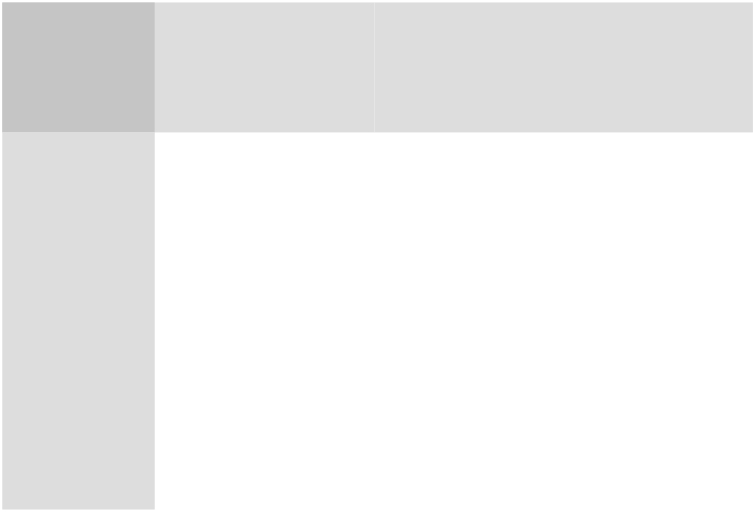 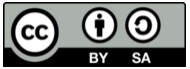 Variante A/B Erwartungshorizont„Das Ziel der Bewegung ist die sozialistische Republik" - Der Arbeiter- und Soldatenrat Leipzig I4   Erinnere dich an die Schritte der Bildinterpretation nach Pandel. Führe sieanhand des Bildes Q1 durch./ 10Bildinterpretation"Die rote Fahne weht über Leipzig” - Eine Stationsarbeit zur Revolution 1918/19 von Universität Leipzig (Dix, Mütterlein, Steinbach) ist lizenziert unter einer Creative Commons Namensnennung - Weitergabe unter gleichen Bedingungen 4.0 International Lizenz.Geschichte	Seite 3/4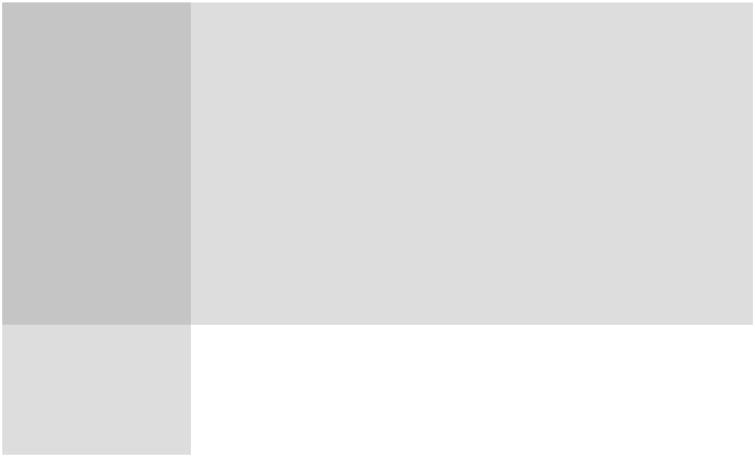 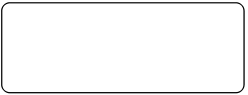 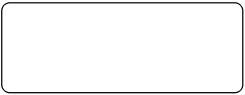 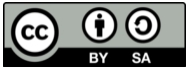 Variante A/B Erwartungshorizont„Das Ziel der Bewegung ist die sozialistische Republik" - Der Arbeiter- und Soldatenrat Leipzig I5   Kreuze an, welche Erklärung deiner Meinung nach am besten passt,     wieso das Ereignis fotografiert wurde. Begründe dein Urteil!/ 5UnterschriftPunkte:	/ 30"Die rote Fahne weht über Leipzig” - Eine Stationsarbeit zur Revolution 1918/19 von Universität Leipzig (Dix, Mütterlein, Steinbach) ist lizenziert unter einer Creative Commons Namensnennung - Weitergabe unter gleichen Bedingungen 4.0 International Lizenz.Geschichte	Seite 4/4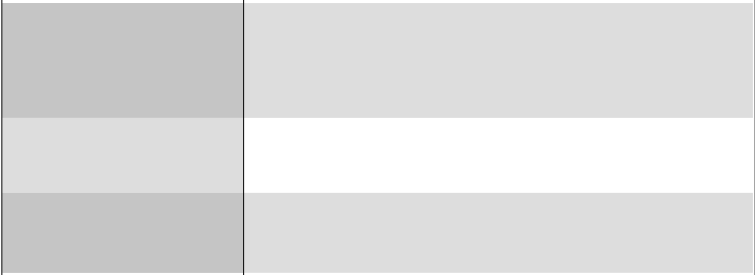 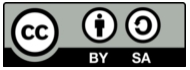 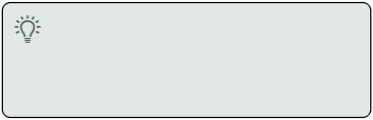 Variante A„Das Ziel der Bewegung ist die sozialistische Republik" - Der Arbeiter- und Soldatenrat Leipzig II1   Schaue dir das Erklärvideo zum Arbeiter- und Soldatenrat in Leipzig an. Dies hilft dir bei der Bearbeitung der nachfolgenden Aufgabe 2. Für die Lösung der Aufgaben 3-4 musst du dir das Flugblatt Q1 durchlesen.Die Abkürzung für "Arbeiter- undSoldatenrat" lautet "ASR".Dieses Kürzel findest du auch auf	deinem Abeitsblatt.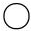 2Hier gehts zum Erklärvideo:http://bit.do/Revolution1918-19 Die USPD war 1918 die treibende Kraft der Revolution in Leipzig. Sie bildet den Arbeiter- und Soldatenrat. Vervollständige die nachstehende Tabelle, um dir einen besseren Überblick über die Unabhängigen Sozialdemokraten zu verschaffen.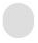 / 8"Die rote Fahne weht über Leipzig” - Eine Stationsarbeit zur Revolution 1918/19 von Universität Leipzig (Dix, Mütterlein, Steinbach) ist lizenziert unter einer Creative Commons Namensnennung - Weitergabe unter gleichen Bedingungen 4.0 International Lizenz.Geschichte	Seite 1/4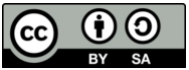 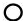 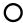 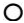 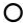 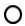 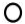 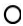 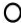 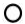 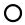 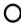 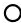 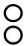 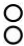 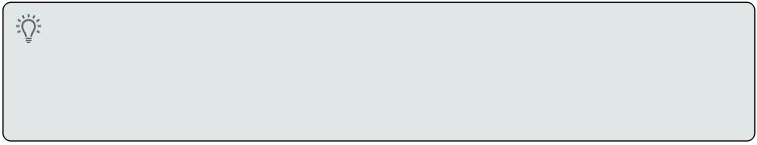 Variante A„Das Ziel der Bewegung ist die sozialistische Republik" - Der Arbeiter- und Soldatenrat Leipzig II3   Im Jahr 1919 steuert der Arbeiter- und Soldatenrat immer weiter auf sein Ende zu.Kreuze mit Hilfe des Flugblattes Q1 die richtigen Aussagen an./ 6An welchem Tag rücken unter General Maercker die Landesjägerkorps in LeipzigWelche Ziele verfolgt laut Flugblatt der ASR in Leipzig?ein?11. Mai 191910. April 191910. April 192011. Mai 1920Weltrevolution allgemeine Unruhe schaffenZerfall Ermordung der RepublikanhängerAuf wessen Befehl werden die Truppen nach   Wem soll in nächster Zeit Schutz zukommen?Leipzig entsandt?Reichsregierung Generalmajor MaerckerRosa Luxemburg sächsische Landesregierungallen Kindern allen volljähirgen Bürgernallen Streikenden allen ArbeitswilligenAls Landesjägerkorps bezeichnete man das Freikorps (bewaffneterFreiwilligenverband außerhalb des Heeres) unter Generalmajor Georg Maercker.Es war mit der Entwaffnung der Arbeiter- und Soldatenräte 1919 beauftragt und ging unter anderem in Berlin, Halle, Magdeburg, Braunschweig und Leipzig gegen diese vor.4   Stell dir vor, du warst Mitglied des Arbeiter- und Soldatenrates und erfährst nun über dessen Auflösung durch die Landesjägerkorps. Erläutere in 3 Sätzen, wie du dich in den nächsten Tagen verhalten würdest.• Beziehe dich auf das Flugblatt Q1.• Schreibe aus der Ich-Perspektive./ 4"Die rote Fahne weht über Leipzig” - Eine Stationsarbeit zur Revolution 1918/19 von Universität Leipzig (Dix, Mütterlein, Steinbach) ist lizenziert unter einer Creative Commons Namensnennung - Weitergabe unter gleichen Bedingungen 4.0 International Lizenz.Geschichte	Seite 2/4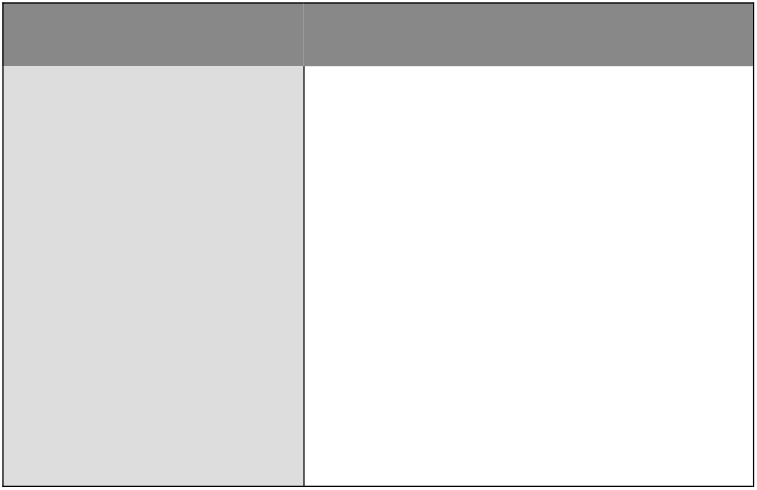 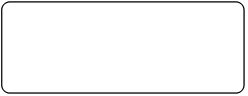 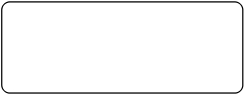 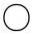 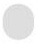 Variante A"Das Ziel der Bewegung ist die sozialistische Republik" - Der Arbeiter- und Soldatenrat Leipzig II5   Beurteile, ob Proteste und Demonstrationen heute ähnlich weitreichende politische Auswirkungen haben könnten. Fülle dazu die Tabelle in Stichpunkten aus.• Diese Internetseiten können dir bei der Beantwortung helfen:- https://www.sueddeutsche.de /leben/klima-proteste-deutschland -ist-dope-1.4381231- https://www.lpb-bw.deklimaschutz_deutschland.html - https://netzpolitik.org/tag/artikel-13// 6Themen der Proteste/De monstrationenPolitische AuswikungUnterschriftPunkte:	/ 24"Die rote Fahne weht über Leipzig” - Eine Stationsarbeit zur Revolution 1918/19 von Universität Leipzig (Dix, Mütterlein, Steinbach) ist lizenziert unter einer Creative Commons Namensnennung - Weitergabe unter gleichen Bedingungen 4.0 International Lizenz.Geschichte	Seite 3/4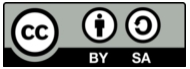 Variante A„Das Ziel der Bewegung ist die sozialistische Republik" - Der Arbeiter- und Soldatenrat Leipzig IIQ1: Flugblatt „ An die arbeitende Bevölkerung Leipzigs!“Die von der Reichsregierung im Einvernehmen mit der sächsischen Landesregierung nach Leipzig entsandten Truppen sind keineswegs als Feinde der Arbeiterschaft gekommen, sondern sie sollen die vielen vernünftig denkenden Arbeiter von einem5101520Druck befreien, der sich hier seit Monaten mehr und mehr gesteigert hat. Unverantwortliche Führer, die jetzt zum Teil ihr Heil in der Flucht gesucht haben, [...] werden auch jetzt sicherlich wieder versuchen, euch zum Streik und zur Auflehnung zu verleiten. [...] Es hieß hier bisher, Ruhe und Ordnung hätten in Leipzig geherrscht, sie herrschten allerdings, soweit sich alles bedingungslos dem gesetzwidrigen Zwang einzelner Leute und dem Druck einer unverantwortlichen Minderheit unterwarf. Nun aber seid ihr frei von diesen Fesseln. [...] Wendet euch ab von ihnen, deren Ziel die allgemeine Unruhe und der Zerfall ist. Arbeit, Ruhe und Ordnung im Innern, und Geschlossenheit nach außen können Deutschland allein wieder hoch bringen. Helft alle mit, sie der Stadt und dem Lande zu schaffen. Geht eurer Arbeit nach! Es wird jedem Arbeitswilligen Schutz gewährt werden.Leipzig, den 11. Mai 1919. MaerckerGeneralmajor und Komandeur des freiwilligen Landjägerkorps. Otto MylauBevollmächtigter der Landesregierung Sachsen. Dr. RotheOberbürgermeiste r.Stadtgeschichtliches Museum (CC-BY-SA)"Die rote Fahne weht über Leipzig” - Eine Stationsarbeit zur Revolution 1918/19 von Universität Leipzig (Dix, Mütterlein, Steinbach) ist lizenziert unter einer Creative Commons Namensnennung - Weitergabe unter gleichen Bedingungen 4.0 International Lizenz.Geschichte	Seite 4/4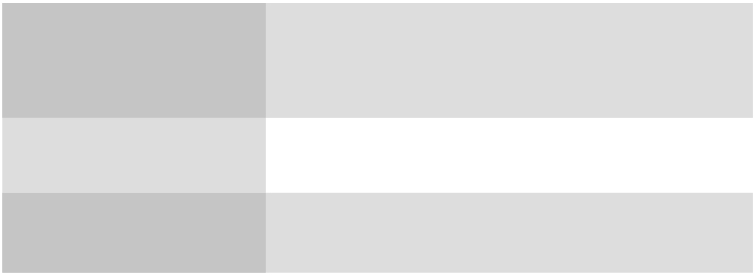 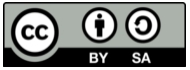 Variante B„Das Ziel der Bewegung ist die sozialistische Republik" - Der Arbeiter- und Soldatenrat Leipzig II1   Schaue dir das Erklärvideo zum Arbeiter- und Soldatenrat in Leipzig an. Dies hilft dir bei der Bearbeitung der nachfolgenden Aufgabe 2. Für die Lösung der Aufgaben 3-4 musst du dir das Flugblatt Q1 durchlesen.Die Abkürzung für "Arbeiter- undSoldatenrat" lautet "ASR".Dieses Kürzel findest du auch auf:	deinem Abeitsblatt.2Hier gehts zum Erklärvideohttp://bit.do/Revolution1918-19 Die USPD ist 1918 die treibende Kraft der Revolution in Leipzig. Sie bildet den Arbeiter- und Soldatenrat. Vervollständige die nachstehende Tabelle, um dir einen besseren Überblick über die Unabhängigen Sozialdemokraten zu verschaffen.• Die Zahlen in Klammern sagen dir, wie viele Aspekte einzutragen sind./ 8"Die rote Fahne weht über Leipzig” - Eine Stationsarbeit zur Revolution 1918/19 von Universität Leipzig (Dix, Mütterlein, Steinbach) ist lizenziert unter einer Creative Commons Namensnennung - Weitergabe unter gleichen Bedingungen 4.0 International Lizenz.Geschichte	Seite 1/4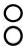 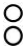 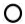 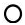 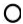 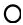 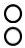 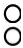 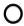 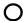 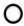 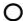 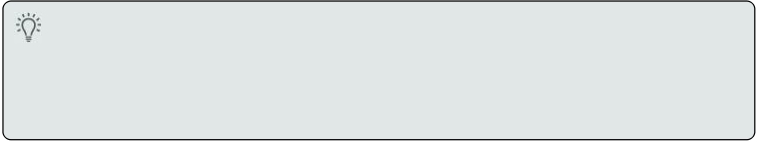 Variante B„Das Ziel der Bewegung ist die sozialistische Republik" - Der Arbeiter- und Soldatenrat Leipzig II3   Im Jahr 1919 steuert der Arbeiter- und Soldatenrat immer weiter auf sein Ende zu.Kreuze mit Hilfe des Flugblattes Q1 die richtigen Aussagen an.• Hinweis: Es kann manchmal auch mehr als eine Antwort richtig sein./ 6An welchem Tag rücken unter GeneralMaercker die Landesjägerkorps in LeipzigWelche Ziele verfolgt laut Flugblatt der ASR inLeipzig?ein?11. Mai 191910. April 191910. April 192011. Mai 1920Weltrevolution allgemeine Unruhe schaffenZerfall Ermordung der RepublikanhängerAuf wessen Befehl werden die Truppen nach   Wem soll in nächster Zeit Schutz zukommen?Leipzig entsandt?Reichsregierung Generalmajor MaerckerRosa Luxemburg sächsische Landesregierungallen Kindern allen volljähirgen Bürgernallen Streikenden allen ArbeitswilligenAls Landesjägerkorps bezeichnete man das Freikorps (bewaffneter Freiwilligenverband außerhalb des Heeres) unter Generalmajor Georg Maercker.Es war mit der Entwaffnung der Arbeiter- und Soldatenräte 1919 beauftragt und ging unter anderem in Berlin, Halle, Magdeburg, Braunschweig und Leipzig gegen diese vor.4   Stell dir vor, du warst Mitglied des Arbeiter- und Soldatenrates und erfährst nun über dessen Auflösung durch die Landesjägerkorps. Erläutere in 3 Sätzen, wie du dich in den nächsten Tagen verhalten würdest.• Beziehe dich auf das Flugblatt Q1.• Schreibe aus der Ich-Perspektive./ 4Die Auflösung des Arbeiter- und Soldatenrates hat mich (überrascht/ geschockt/ erfreut) und deswegen..."Die rote Fahne weht über Leipzig” - Eine Stationsarbeit zur Revolution 1918/19 von Universität Leipzig (Dix, Mütterlein, Steinbach) ist lizenziert unter einer Creative Commons Namensnennung - Weitergabe unter gleichen Bedingungen 4.0 International Lizenz.Geschichte	Seite 2/4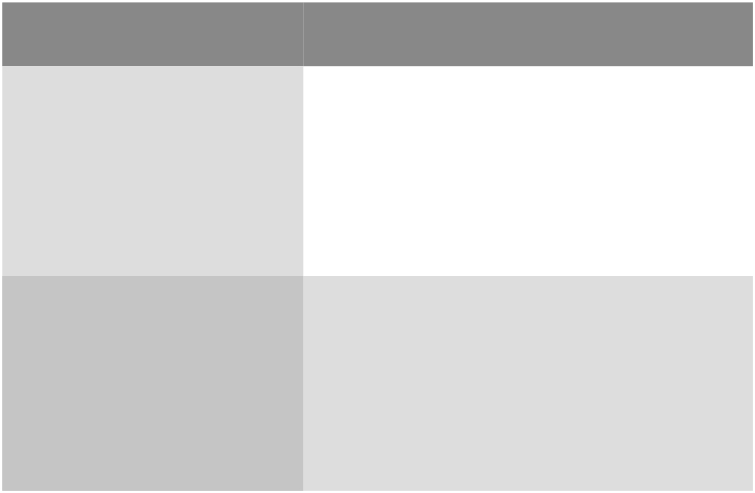 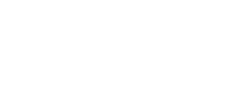 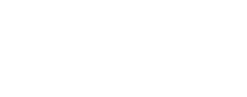 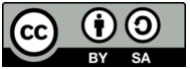 Variante B„Das Ziel der Bewegung ist die sozialistische Republik" - Der Arbeiter- und Soldatenrat Leipzig II5   Beurteile, ob Proteste und Demonstrationen heute ähnlich weitreichende politische Auswirkungen haben könnten. Fülle dazu die Tabelle in Stichpunkten aus. Konzentriere dich auf 1918/19 und heutiges Thema von Protesten/ Demonstrationen.• Diese Internetseiten können dir bei der Beantwortung heutiger Themen helfen:- https://www.sueddeutsche.de /leben/klima-proteste-deutschland -ist-dope-1.4381231- https://www.lpb-bw.deklimaschutz_deutschland.html- https://netzpolitik.org/tag/artikel-13// 6"Die rote Fahne weht über Leipzig” - Eine Stationsarbeit zur Revolution 1918/19 von Universität Leipzig (Dix, Mütterlein, Steinbach) ist lizenziert unter einer Creative Commons Namensnennung - Weitergabe unter gleichen Bedingungen 4.0 International Lizenz.Geschichte	Seite 3/4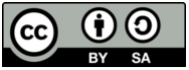 Variante B„Das Ziel der Bewegung ist die sozialistische Republik" - Der Arbeiter- und Soldatenrat Leipzig IIQ1: Flugblatt „An die arbeitende Bevölkerung Leipzigs!“Die von der Reichsregierung im Einvernehmen mit der sächsischen Landesregierung nach Leipzig entsandten Truppen sind keineswegs als Feinde der Arbeiterschaft gekommen, sondern sie sollen die vielen vernünftig denkenden Arbeiter von einem510152025Druck befreien, der sich hier seit Monaten mehr und mehr gesteigert hat. Unverantwortliche Führer, die jetzt zum Teil ihr Heil in der Flucht gesucht haben, [...] werden auch jetzt sicherlich wieder versuchen, euch zum Streik und zur Auflehnung zu verleiten. [...] Es hieß hier bisher, Ruhe und Ordnung hätten in Leipzig geherrscht, sie herrschten allerdings, soweit sich alles bedingungslos dem gesetzwidrigen Zwang einzelner Leute und dem Druck einer unverantwortlichen Minderheit unterwarf. Nun aber seid ihr frei von diesen Fesseln. [...] Wendet euch ab von ihnen, deren Ziel die allgemeine Unruhe und der Zerfall ist. Arbeit, Ruhe und Ordnung im Innern, und Geschlossenheit nach außen können Deutschland allein wieder hoch bringen. Helft alle mit, sie der Stadt und dem Lande zu schaffen. Geht eurer Arbeit nach! Es wird jedem Arbeitswilligen Schutz gewährt werden.Leipzig, den 11. Mai 1919. MaerckerGeneralmajor und Komandeur des freiwilligen Landjägerkorps. Otto MylauBevollmächtigter der Landesregierung Sachsen. Dr. RotheOberbürger meister.Stadtgeschichtliches Museum (CC-BY-SA)"Die rote Fahne weht über Leipzig” - Eine Stationsarbeit zur Revolution 1918/19 von Universität Leipzig (Dix, Mütterlein, Steinbach) ist lizenziert unter einer Creative Commons Namensnennung - Weitergabe unter gleichen Bedingungen 4.0 International Lizenz.Geschichte	Seite 4/4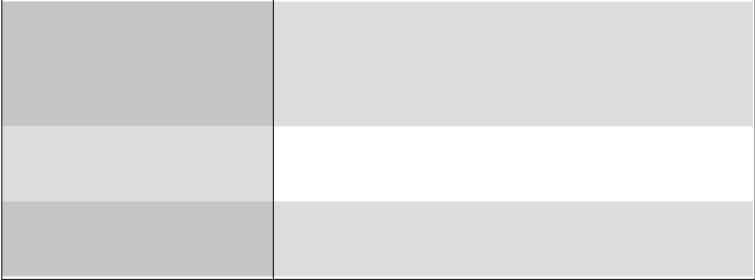 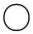 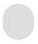 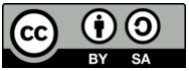 Variante A Erwartungshorizont„Das Ziel der Bewegung ist die sozialistische Republik" - Der Arbeiter und Soldatenrat Leipzig II1   Schaue dir das Erklärvideo zum Arbeiter- und Soldatenrat in Leipzig an. Dies hilft dir bei der Bearbeitung der nachfolgenden Aufgabe 2. Für die Lösung der Aufgaben 3-4 musst du dir das Flugblatt Q1 durchlesen.Die Abkürzung für "Arbeiter- und Soldatenrat" lautet "ASR".Dieses Kürzel findest du auch auf	deinem Abeitsblatt.			Hier gehts zum Erklärvideo:			http://bit.do/Revolution1918-19 2   Die USPD war 1918 die treibende Kraft der Revolution in Leipzig. Sie bildet den Arbeiter- und Soldatenrat. Vervollständige die nachstehende Tabelle, um dir einen besseren Überblick über die Unabhängigen Sozialdemokraten zu verschaffen./ 8"Die rote Fahne weht über Leipzig” - Eine Stationsarbeit zur Revolution 1918/19 von Universität Leipzig (Dix, Mütterlein, Steinbach) ist lizenziert unter einer Creative Commons Namensnennung - Weitergabe unter gleichen Bedingungen 4.0 International Lizenz.Geschichte	Seite 1/3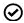 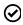 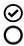 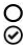 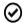 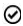 Variante A Erwartungshorizont„Das Ziel der Bewegung ist die sozialistische Republik" - Der Arbeiter und Soldatenrat Leipzig II3   Im Jahr 1919 steuert der Arbeiter- und Soldatenrat immer weiter auf sein Ende zu.Kreuze mit Hilfe des Flugblattes Q1 die richtigen Aussagen an./ 6An welchem Tag rücken unter General Maercker die Landesjägerkorps in LeipzigWelche Ziele verfolgt laut Flugblatt der ASR in Leipzig?ein?11. Mai 191910. Apil 192010. April 191911. Mai 1920Weltrevolution allgemeine Unruhe schaffenZerfall Ermordung der RepublikanhängerAuf wessen Befehl werden die Truppen nach   Wem soll in nächster Zeit Schutz zukommen?Leipzig entsandt?Reichsregierung Generalmajor MaerckerRosa Luxemburg sächsische Landesregierungallen Kindern allen volljährigen Bürgernallen Streikenden allen ArbeitswilligenAls Landesjägerkorps bezeichnete man das Freikorps (bewaffneterFreiwilligenverband außerhalb des Heeres) unter Generalmajor Georg Maercker.Es war mit der Entwaffnung der Arbeiter- und Soldatenräte 1919 beauftragt und ging unter anderem in Berlin, Halle, Magdeburg, Braunschweig und Leipzig gegen diese vor.4   Stell dir vor, du warst Mitglied des Arbeiter- und Soldatenrates und erfährst nun über dessen Auflösung durch die Landesjägerkorps. Erläutere in 3 Sätzen, wie du dich in den nächsten Tagen verhalten würdest.• Beziehe dich auf das Flugblatt Q1.• Schreibe aus der Ich-Perspektive./ 4- Auflösung des ASR hat mich geschockt/ überrascht/erfreut- mit der Auflösung zufrieden -> Ordnung und Friedenkann in Leipzig einziehen- gewohnter Arbeit wieder nachgehen - weiterhin für Rätesystem käpfen"Die rote Fahne weht über Leipzig” - Eine Stationsarbeit zur Revolution 1918/19 von Universität Leipzig (Dix, Mütterlein, Steinbach) ist lizenziert unter einer Creative Commons Namensnennung - Weitergabe unter gleichen Bedingungen 4.0 International Lizenz.Geschichte	Seite 2/3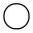 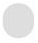 Variante A Erwartungshorizont„Das Ziel der Bewegung ist die sozialistische Republik" - Der Arbeiter und Soldatenrat Leipzig II- mit anderen unabhängigen Sozialdemokraten Gegenschlag planen (damit Ordnung in Leipzig wiederherstellen)5   Stelle gegenüber, ob Proteste und Demonstrationen heute ähnlich weitreichende politische Auswirkungen haben könnten. Fülle dazu die Tabelle in Stichpunkten aus.• Diese Internetseiten können dir bei der Beantwortung helfen:- https://www.sueddeutsche.de/leben/klima -proteste-deutschland-ist-dope-1.4381231- https://www.lpb-bw.deklimaschutz_deutschland.html - https://netzpolitik.org/tag/artikel-13// 6UnterschriftPunkte:	/ 24"Die rote Fahne weht über Leipzig” - Eine Stationsarbeit zur Revolution 1918/19 von Universität Leipzig (Dix, Mütterlein, Steinbach) ist lizenziert unter einer Creative Commons Namensnennung - Weitergabe unter gleichen Bedingungen 4.0 International Lizenz.Geschichte	Seite 3/3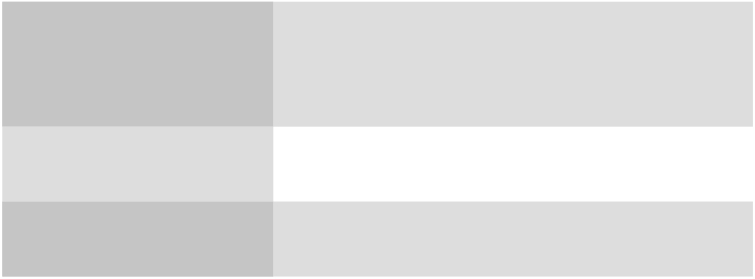 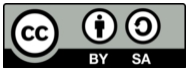 Variante B Erwartungshorizont„Das Ziel der Bewegung ist die sozialistische Republik" - Der Arbeiter und Soldatenrat Leipzig II1   Schaue dir das Erklärvideo zum Arbeiter- und Soldatenrat in Leipzig an. Dies hilft dir bei der Bearbeitung der nachfolgenden Aufgabe 2. Für die Lösung der Aufgaben 3-4 musst du dir das Flugblatt Q1 durchlesen.Die Abkürzung für "Arbeiter- und Soldatenrat" lautet "ASR".Dieses Kürzel findest du auch auf:	deinem Abeitsblatt.			Hier gehts zum Erklärvideo			http://bit.do/Revolution1918-19 2   Die USPD ist die treibende Kraft der Revolution in Leipzig. Sie bildet den Arbeiter-undSoldatenrat. Vervollständige die nachstehende Tabelle, um dir einenbesseren Überblick über die Unabhängigen Sozialdemokraten zu verschaffen.• Die Zahlen in Klammern sagen dir, wie viele Aspekte einzutragen sind./ 8"Die rote Fahne weht über Leipzig” - Eine Stationsarbeit zur Revolution 1918/19 von Universität Leipzig (Dix, Mütterlein, Steinbach) ist lizenziert unter einer Creative Commons Namensnennung - Weitergabe unter gleichen Bedingungen 4.0 International Lizenz.Geschichte	Seite 1/3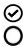 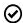 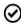 Variante B Erwartungshorizont„Das Ziel der Bewegung ist die sozialistische Republik" - Der Arbeiter und Soldatenrat Leipzig II3   Im Jahr 1919 steuert der Arbeiter- und Soldatenrat immer weiter auf sein Ende zu.Kreuze mit Hilfe des Flugblattes Q1 die richtigen Aussagen an.• Hinweis: Es kann manchmal auch mehr als eine Antwort richtig sein./ 6An welchem Tag rücken unter GeneralMaercker die Landesjägerkorps in LeipzigWelche Ziele verfolgt laut Flugblatt der ASR inLeipzig?ein?11. Mai 191910. Apil 192010. April 191911. Mai 1920Weltrevolution allgemeine Unruhe schaffenZerfall Ermordung der RepublikanhängerAuf wessen Befehl werden die Truppen nach   Wem soll in nächster Zeit Schutz zukommen?Leipzig entsandt?Reichsregierung Generalmajor MaerckerRosa Luxemburg sächsische Landesregierungallen Kindern allen volljährigen Bürgernallen Streikenden allen ArbeitswilligenAls Landesjägerkorps bezeichnete man das Freikorps (bewaffneterFreiwilligenverband außerhalb des Heeres) unter Generalmajor Georg Maercker.Es war mit der Entwaffnung der Arbeiter- und Soldatenräte 1919 beauftragt und ging unter anderem in Berlin, Halle, Magdeburg, Braunschweig und Leipzig gegen diese vor.4   Stell dir vor, du warst Mitglied des Arbeiter- und Soldatenrates und erfährst nun über dessen Auflösung durch die Landesjägerkorps. Erläutere in 3 Sätzen, wie du dich in den nächsten Tagen verhalten würdest.• Beziehe dich auf das Flugblatt Q1.• Schreibe aus der Ich-Perspektive./ 4Die Auflösung des Arbeiter- und Soldatenrates hat mich(überrascht/ geschockt/ erfreut) und deswegen ...- mit der Auflösung zufrieden -> Ordnung und Friedenkann in Leipzig einziehen- gewohnter Arbeit wieder nachgehen - weiterhin für Rätesystem kämpfen"Die rote Fahne weht über Leipzig” - Eine Stationsarbeit zur Revolution 1918/19 von Universität Leipzig (Dix, Mütterlein, Steinbach) ist lizenziert unter einer Creative Commons Namensnennung - Weitergabe unter gleichen Bedingungen 4.0 International Lizenz.Geschichte	Seite 2/3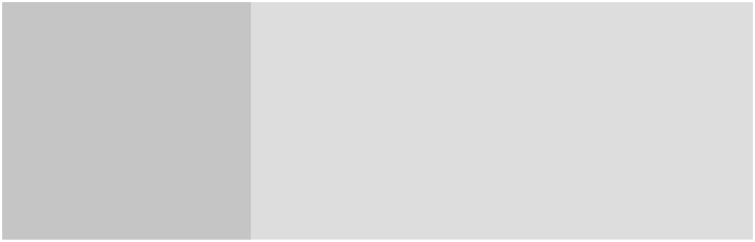 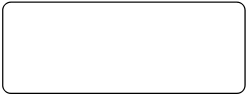 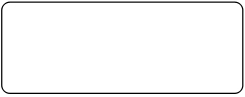 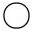 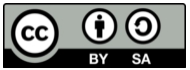 Variante B Erwartungshorizont„Das Ziel der Bewegung ist die sozialistische Republik" - Der Arbeiter und Soldatenrat Leipzig II- mit anderen unabhängigen Sozialdemokraten Gegenschlag planen (damit Ordnung in Leipzig wiederherstellen)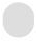 5   Stelle gegenüber, ob Proteste und Demonstrationen heute ähnlich weitreichende politische Auswirkungen haben könnten. Fülle dazu die Tabelle in Stichpunkten aus. Konzentriere dich auf 1918/19 und heutige Themen von Protesten/ Demonstrationen.• Diese Internetseiten können dir bei der Beantwortung helfen:- https://www.sueddeutsche.de /leben/klima-proteste-deutschland -ist-dope- 1.4381231- https://www.lpb-bw.deklimaschutz_deutschland.html - https://netzpolitik.org/tag/artikel-13// 6UnterschriftPunkte:	/ 24"Die rote Fahne weht über Leipzig” - Eine Stationsarbeit zur Revolution 1918/19 von Universität Leipzig (Dix, Mütterlein, Steinbach) ist lizenziert unter einer Creative Commons Namensnennung - Weitergabe unter gleichen Bedingungen 4.0 International Lizenz.Geschichte	Seite 3/3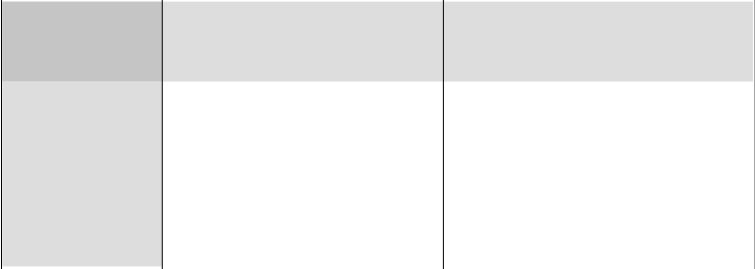 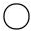 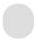 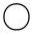 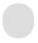 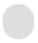 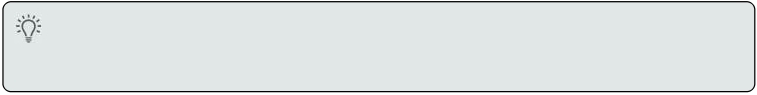 Variante AErnährung während der Revolution 1918/19 aus der Sicht der Leipziger Volkszeitung1   Lies den Darstellungstext M1 „Zur Ernährung während der Revolution von 1918/19“.2   Nenne drei Ursachen für die Lebensmittelknappheit während der Revolutionvon 1918/19./ 33   Erläutere die Funktionen von Lebensmittelmarken.	/ 24   Die Ernährungslage in der Bevölkerung wurde auch von den lokalen Medienthematisiert.Vergleiche die Zeitungsartikel der Leipziger Volkszeitung miteinander (Q1, Q2). Nutze die in der Tabelle vorgegebenen Kriterien./ 16Hinweis:Wenn du Probleme hast, die Schrift der Zeitungsartikel zu lesen, nutze die entsprechenden Transkriptionen M3 und M4 ."Die rote Fahne weht über Leipzig“ - Eine Stationsarbeit zur Revolution 1918/19 von Universität Leipzig (Dix, Mütterlein, Steinbach) ist lizenziert unter einer Creative Commons Namensnennung - Weitergabe unter gleichen Bedingungen 4.0 International Lizenz.Geschichte	Seite 1/7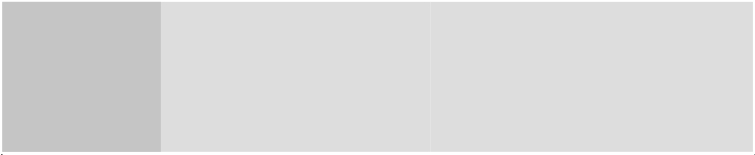 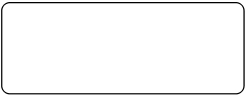 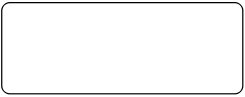 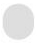 Variante AErnährung während der Revolution 1918/19 aus der Sicht der Leipziger Volkszeitung5   Die Versorgungslage während der Revolution war äußerst problematisch. Eine Vertreterin des Volkes, Ida Hartmann, hat während der Revolution regelmäßig Tagebuch geschrieben. Zum 10. Dezember 1918 (vgl. Q2) liegt jedoch kein Eintrag von ihr vor.Verfasse einen Tagebucheintrag aus der Sicht Ida Hartmanns zum 10. Dezember 1918, indem du dich zu der Situation in der Bevölkerung äußerst.• Nutze für deinen Eintrag die Zeitungsartikel Q1 und Q2./ 6UnterschriftPunkte:	/ 27"Die rote Fahne weht über Leipzig“ - Eine Stationsarbeit zur Revolution 1918/19 von Universität Leipzig (Dix, Mütterlein, Steinbach) ist lizenziert unter einer Creative Commons Namensnennung - Weitergabe unter gleichen Bedingungen 4.0 International Lizenz.Geschichte	Seite 2/7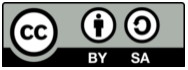 Variante AErnährung während der Revolution 1918/19 aus der Sicht der Leipziger VolkszeitungM1: Zur Ernährung während der Revolution 1918/19Zur Zeit der Revolution von 1918/19 war der Erste Weltkrieg erst seit Kurzem beendet, sodass Deutschland noch stark mit den Folgen des Krieges zu kämpfen hatte. Dies zeigte sich unter anderem an der Ernährungssituation. Sämtliche Angelegenheiten in diesem Bereich sollten nach dem Ersten Weltkrieg durch den Rat der Volksbeauftragten geregelt werden.Die Ernährungslage in den Jahren 1918/19 war dramatisch. Die Menschen litten unter großem Hunger. Mit dem nahenden Winter des Jahres 1918 stieg die Angst vor einer Hungersnot. Schon während des Krieges wurde die Nahrung immer knapper, da verschärfte Handelskontrollen zu See durch die britische Marine durchgeführt  wurden.  Auch  nach  Beendigung  des  Krieges  bestand  diese sogenannte  „ Hungerblockade “  noch  bis  März  1919  fort.  Zudem  waren  in Deutschland seit Beginn des Krieges keine Lebensmittel zurückgelegt worden. Die Deutschen konnten demzufolge weder während noch nach dem Krieg auf angelegte Vorräte zurückgreifen. Die Ernährungslage wurde weiterhin durch zahlreiches  Wuchern,  Hamstern  und  Horten  der  Lebensmittel  durch  die Bevölkerung verschärft.Der Rat der Volksbeauftragten sah es als eine seiner zentralen Aufgaben an, die Ernährung	des	Volkes	sicherzustellen.	Das	sollte	durch	sogenannte„Lebensmittelkarten“ geschehen, die bereits während des Ersten Weltkrieges an die  Bevölkerung  verteilt  wurden.  Diese  Karten  regelten  die  Zuteilung  der verfügbaren Lebensmittel an die Bürgerinnen und Bürger. Es gab zum Beispiel Lebensmittelmarken für dein Einkauf von Kartoffeln, Brot oder Margarine. Die Marken wurden allen Bürgerinnen und Bürgern der Gesellschaft ausgehändigt – unabhängig davon, welcher Klasse sie angehörten. Dadurch wurden bestehende Klassen-unterschiede   zumindest   in   Hinblick   auf   die   Ernährungssituation abgelegt.  Einen  Einblick  in  solche  Lebensmittelmarken  könnt  ihr  euch  im Material M2 verschaffen.In   Leipzig   verordnete   der   Arbeiter-   und   Soldatenrat,   alle   verfügbaren Lebensmittel in Geschäften, Speditionen und anderen Einrichtungen registrieren zu   lassen.   Um   die   Ernährungslage   zu   stabilisieren,   durften   sämtliche Lebensmittel   nicht   mehr   ohne   Zustimmung   des   Ernährungsausschusses verkauft werden. Besonders knapp waren Nahrungsmittel wie Kartoffeln, Milch und Fett.Quellen:Bramke, W./ Reisinger, S.: Leipzig in der Revolution von 1918/1919. Leipzig 2009. Wolfgang U.: Medizin und Krieg. Deutschland 1914 -1924. Paderborn 2014. "Die rote Fahne weht über Leipzig“ - Eine Stationsarbeit zur Revolution 1918/19 von Universität Leipzig (Dix, Mütterlein, Steinbach) ist lizenziert unter einer Creative Commons Namensnennung - Weitergabe unter gleichen Bedingungen 4.0 International Lizenz.Geschichte	Seite 3/7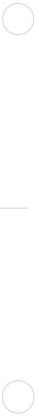 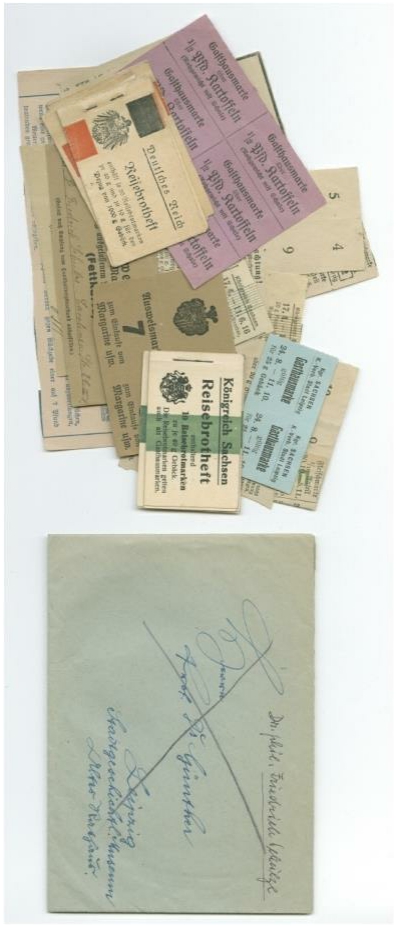 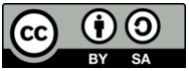 Variante AErnährung während der Revolution 1918/19 aus der Sicht der Leipziger VolkszeitungM2Lebensmittelmarken: Stadtgeschichtliches Museum (CC-BY-SA)"Die rote Fahne weht über Leipzig“ - Eine Stationsarbeit zur Revolution 1918/19 von Universität Leipzig (Dix, Mütterlein, Steinbach) ist lizenziert unter einer Creative Commons Namensnennung - Weitergabe unter gleichen Bedingungen 4.0 International Lizenz.Geschichte	Seite 4/7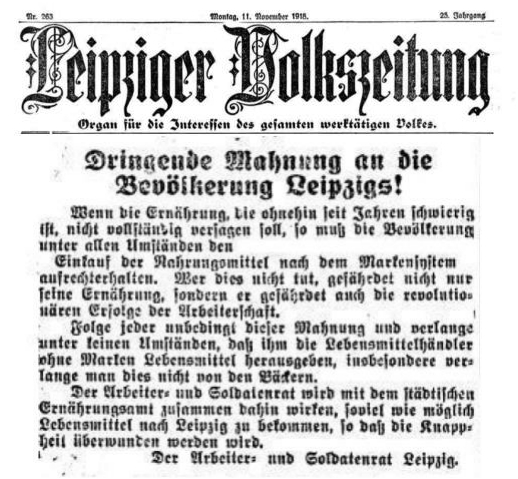 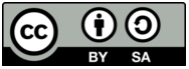 Variante AErnährung während der Revolution 1918/19 aus der Sicht der Leipziger VolkszeitungQ1M3 Transkription Q1 Montag, 11. November 1918 25. Jahrgang Leipziger VolkszeitungOrgan für die Interessen des gesamten werktätigen Volkes.Dringende Mahnung an die Bevölkerung Leipzigs!Wenn die Ernährung, die ohnehin seit Jahren schwierig ist, nicht vollständig versagen soll, so muß die Bevölkerung unter allen Umständen den Einkauf der Nahrungsmittel nach dem Markensystem aufrechterhalten. Wer dies nicht tut, gefährdet   nicht   nur   seine   Ernährung,   sondern   er   gefährdet   auch   die revolutionären Erfolge der Arbeiterschaft.Folge jeder unbedingt dieser Mahnung und verlange unter keinen Umständen, daß  ihm  die  Lebensmittelhändler  ohne  Marken  Lebensmittel  herausgeben, insbesondere verlange man dies nicht von den Bäckern.Der  Arbeiter -  und  Soldatenrat  wird  mit  dem  städtischen  Ernährungsamt zusammen  dahin  wirken,  soviel  wie  möglich  Lebensmittel  nach  Leipzig  zu bekommen, so daß die Knappheit überwunden wird.Der Arbeiter- und Soldatenrat Leipzig."Die rote Fahne weht über Leipzig“ - Eine Stationsarbeit zur Revolution 1918/19 von Universität Leipzig (Dix, Mütterlein, Steinbach) ist lizenziert unter einer Creative Commons Namensnennung - Weitergabe unter gleichen Bedingungen 4.0 International Lizenz.Geschichte	Seite 5/7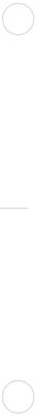 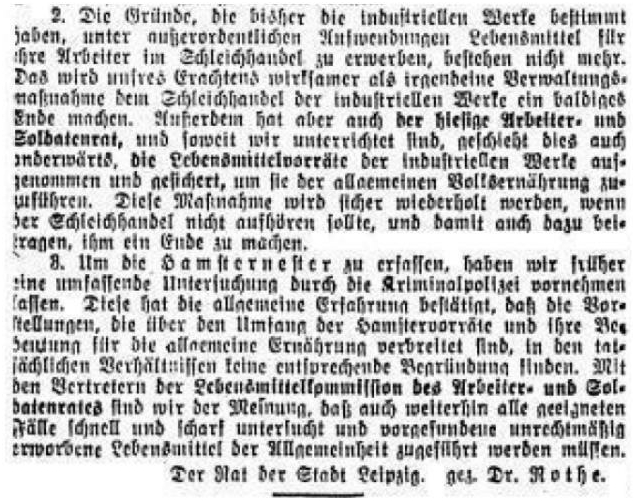 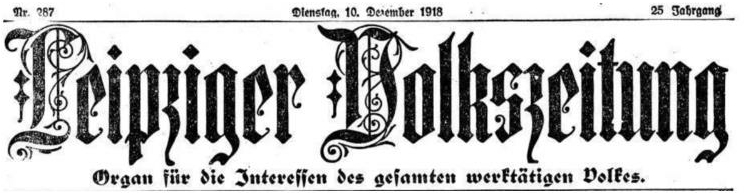 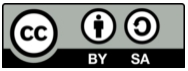 Variante AErnährung während der Revolution 1918/19 aus der Sicht der Leipziger VolkszeitungQ2"Die rote Fahne weht über Leipzig“ - Eine Stationsarbeit zur Revolution 1918/19 von Universität Leipzig (Dix, Mütterlein, Steinbach) ist lizenziert unter einer Creative Commons Namensnennung - Weitergabe unter gleichen Bedingungen 4.0 International Lizenz.Geschichte	Seite 6/7Variante AErnährung während der Revolution 1918/19 aus der Sicht der Leipziger VolkszeitungM4 Transkription Q2Dienstag, 10. Dezember 1918 25. JahrgangLeipziger VolkszeitungOrgan für die Interessen des gesamten werktätigen Volkes.[...]2.  Die  Gründe,  die  bisher  die  industriellen  Werke  bestimmt  haben,  unteraußerordentlichen	Aufwendungen	Lebensmittel	für	ihre	Arbeiter	imSchleichhandel zu erwerben, bestehen nicht mehr. Das wird unsres Erachtens wirksamer  als  irgendeine  Verwaltungsmaßnahme  dem  Schleichhandel  der industriellen Werke ein baldiges Ende machen. Außerdem hat aber auch der hiesige Arbeiter - und Soldatenrat, und soweit wir unterrichtet sind, geschieht dies   auch   anderwärts,   die   Lebensmittelvorräte   der   industriellen   Werke aufgenommen   und   gesichert,   um   sie   der   allgemeinen   Volksernährung zuzuführen.  Diese  Maßnahme  wird  sicher  wiederholt  werden,  wenn  der Schleichhandel nicht aufhören sollte, und damit auch dazu beitragen, ihm ein Ende zu machen.3.  Um  die  Hamsternester  zu  erfassen,  haben  wir  früher  eine  umfassende Untersuchung  durch  die  Kriminalpolizei  vornehmen  lassen.  Diese  hat  die allgemeine Erfahrung bestätigt, daß die Vorstellungen, die über den Umfang der Hamstervorräte und ihre Bedeutung für die allgemeine Ernährung verbreitet sind,  in  den  tatsächlichen  Verhältnissen  keine  entsprechende  Begründung finden.  Mit  den  Vertretern  der  Lebensmittelkommission  des  Arbeiter-  und Soldatenrates sind wir der Meinung, daß auch weiterhin alle geeigneten Fälle schnell  und  scharf  untersucht  und  vorgefundene  unrechtmäßig  erworbene Lebensmittel der Allgemeinheit zugeführt werden müssen.Der Rat der Stadt Leipzig, gez. Dr. Rothe."Die rote Fahne weht über Leipzig“ - Eine Stationsarbeit zur Revolution 1918/19 von Universität Leipzig (Dix, Mütterlein, Steinbach) ist lizenziert unter einer Creative Commons Namensnennung - Weitergabe unter gleichen Bedingungen 4.0 International Lizenz.Geschichte	Seite 7/7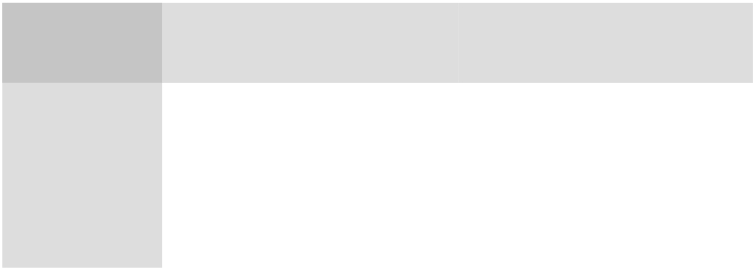 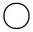 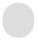 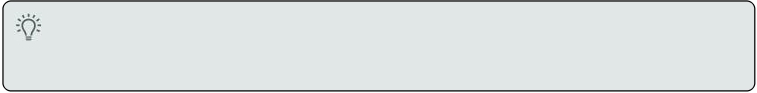 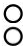 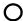 Variante BErnährung während der Revolution 1918/19 aus der Sicht der Leipziger Volkszeitung1   Lies den Darstellungstext M1 „Zur Ernährung während der Revolution von 1918/19“.2   Nenne drei Ursachen für die Lebensmittelknappheit während der Revolutionvon 1918/19./ 33   Welche Funktionen haben Lebensmittelmarken? Kreuze an!Zuteilung von Lebensmitteln an die Bevölkerung Unterbreiten von Rezeptvorschlägen Sicherstellung der Ernährung des Volkes/ 24   Die Ernährungslage in der Bevölkerung wurde auch von den lokalen Medienthematisiert.Vergleiche die Zeitungsartikel der Leipziger Volkszeitung miteinander (Q1, Q2). Nutze die in der Tabelle vorgegebenen Kriterien./ 16Hinweis:Wenn du Probleme hast, die Schrift der Zeitungsartikel zu lesen, nutze die entsprechenden Transkriptionen M3 und M4 ."Die rote Fahne weht über Leipzig“ - Eine Stationsarbeit zur Revolution 1918/19 von Universität Leipzig (Dix, Mütterlein, Steinbach) ist lizenziert unter einer Creative Commons Namensnennung - Weitergabe unter gleichen Bedingungen 4.0 International Lizenz.Geschichte	Seite 1/7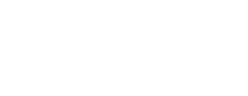 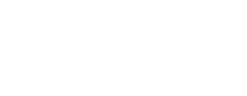 Variante BErnährung während der Revolution 1918/19 aus der Sicht der Leipziger Volkszeitung5   Die Versorgungslage während der Revolution war äußerst problematisch. Eine Vertreterin des Volkes, Ida Hartmann, hat während der Revolution regelmäßig Tagebuch geschrieben. Zum 10. Dezember 1918 (vgl. Q2) liegt jedoch kein Eintrag von ihr vor.Verfasse einen Tagebucheintrag aus der Sicht Ida Hartmanns zum 10. Dezember 1918, indem du dich zu der Situation in der Bevölkerung äußerst.• Nutze für deinen Eintrag die Zeitungsartikel Q1 und Q2./ 6Liebes Tagebuch,"Die rote Fahne weht über Leipzig“ - Eine Stationsarbeit zur Revolution 1918/19 von Universität Leipzig (Dix, Mütterlein, Steinbach) ist lizenziert unter einer Creative Commons Namensnennung - Weitergabe unter gleichen Bedingungen 4.0 International Lizenz.Geschichte	Seite 2/7Variante BErnährung während der Revolution 1918/19 aus der Sicht der Leipziger VolkszeitungM1: Zur Ernährung während der Revolution 1918/19Zur Zeit der Revolution von 1918/19 war der Erste Weltkrieg erst seit Kurzem beendet, sodass Deutschland noch stark mit den Folgen des Krieges zu kämpfen hatte. Dies zeigte sich unter anderem an der Ernährungssituation. Sämtliche Angelegenheiten in diesem Bereich sollten nach dem Ersten Weltkrieg durch den Rat der Volksbeauftragten geregelt werden.Die Ernährungslage in den Jahren 1918/19 war dramatisch. Die Menschen litten unter großem Hunger. Mit dem nahenden Winter des Jahres 1918 stieg die Angst vor einer Hungersnot. Schon während des Krieges wurde die Nahrung immer knapper, da verschärfte Handelskontrollen zu See durch die britische Marine durchgeführt  wurden.  Auch  nach  Beendigung  des  Krieges  bestand  diese sogenannte  „ Hungerblockade “  noch  bis  März  1919  fort.  Zudem  waren  in Deutschland seit Beginn des Krieges keine Lebensmittel zurückgelegt worden. Die Deutschen konnten demzufolge weder während noch nach dem Krieg auf angelegte Vorräte zurückgreifen. Die Ernährungslage wurde weiterhin durch zahlreiches  Wuchern,  Hamstern  und  Horten  der  Lebensmittel  durch  die Bevölkerung verschärft.Der Rat der Volksbeauftragten sah es als eine seiner zentralen Aufgaben an, die Ernährung	des	Volkes	sicherzustellen.	Das	sollte	durch	sogenannte„Lebensmittelkarten“ geschehen, die bereits während des Ersten Weltkrieges an die  Bevölkerung  verteilt  wurden.  Diese  Karten  regelten  die  Zuteilung  der verfügbaren Lebensmittel an die Bürgerinnen und Bürger. Es gab zum Beispiel Lebensmittelmarken für dein Einkauf von Kartoffeln, Brot oder Margarine. Die Marken wurden allen Bürgerinnen und Bürgern der Gesellschaft ausgehändigt – unabhängig davon, welcher Klasse sie angehörten. Dadurch wurden bestehende Klassen-unterschiede   zumindest   in   Hinblick   auf   die   Ernährungssituation abgelegt.  Einen  Einblick  in  solche  Lebensmittelmarken  könnt  ihr  euch  im Material M2 verschaffen.In   Leipzig   verordnete   der   Arbeiter-   und   Soldatenrat,   alle   verfügbaren Lebensmittel in Geschäften, Speditionen und anderen Einrichtungen registrieren zu   lassen.   Um   die   Ernährungslage   zu   stabilisieren,   durften   sämtliche Lebensmittel   nicht   mehr   ohne   Zustimmung   des   Ernährungsausschusses verkauft werden. Besonders knapp waren Nahrungsmittel wie Kartoffeln, Milch und Fett.Quellen:Bramke, W./ Reisinger, S.: Leipzig in der Revolution von 1918/1919. Leipzig 2009. Wolfgang U.: Medizin und Krieg. Deutschland 1914 -1924. Paderborn 2014."Die rote Fahne weht über Leipzig“ - Eine Stationsarbeit zur Revolution 1918/19 von Universität Leipzig (Dix, Mütterlein, Steinbach) ist lizenziert unter einer Creative Commons Namensnennung - Weitergabe unter gleichen Bedingungen 4.0 International Lizenz.Geschichte	Seite 3/7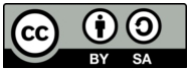 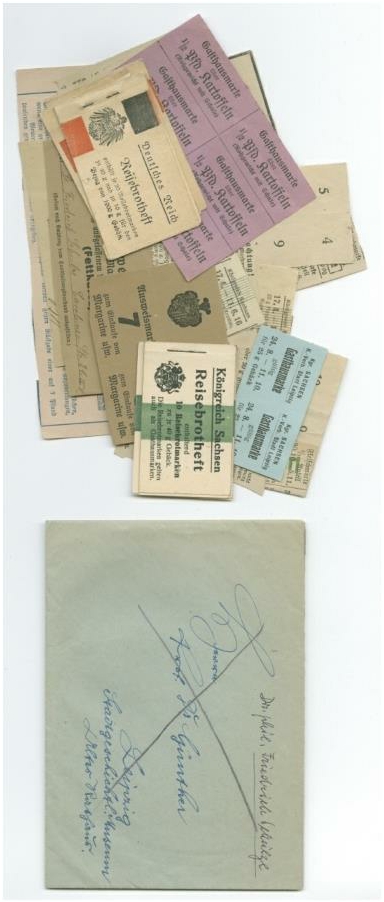 Variante BErnährung während der Revolution 1918/19 aus der Sicht der Leipziger VolkszeitungM2Lebensmittelmarken: Stadtgeschichtliches Museum (CC-BY-SA)"Die rote Fahne weht über Leipzig“ - Eine Stationsarbeit zur Revolution 1918/19 von Universität Leipzig (Dix, Mütterlein, Steinbach) ist lizenziert unter einer Creative Commons Namensnennung - Weitergabe unter gleichen Bedingungen 4.0 International Lizenz.Geschichte	Seite 4/7Variante BErnährung während der Revolution 1918/19 aus der Sicht der Leipziger Volkszeitung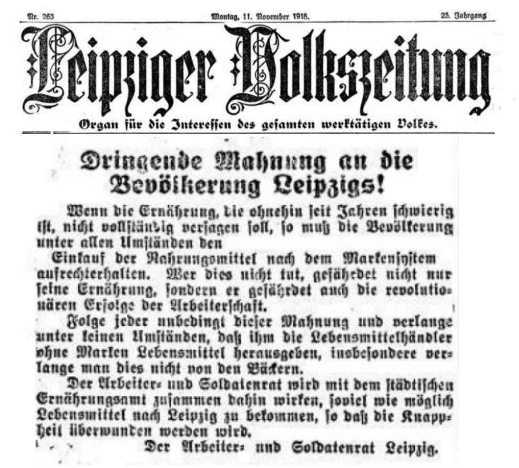 Q1 (CC-BY-SA)ZeitungsartikelLeipziger Volkszeitung11.11.1918M3 Transkription Q1 Montag, 11. November 1918 25. Jahrgang Leipziger VolkszeitungOrgan für die Interessen des gesamten werktätigen Volkes.Dringende Mahnung an die Bevölkerung Leipzigs!Wenn die Ernährung, die ohnehin seit Jahren schwierig ist, nicht vollständig versagen soll, so muß die Bevölkerung unter allen Umständen den Einkauf der Nahrungsmittel nach dem Markensystem aufrechterhalten. Wer dies nicht tut, gefährdet   nicht   nur   seine   Ernährung,   sondern   er   gefährdet   auch   die revolutionären Erfolge der Arbeiterschaft.Folge jeder unbedingt dieser Mahnung und verlange unter keinen Umständen, daß  ihm  die  Lebensmittelhändler  ohne  Marken  Lebensmittel  herausgeben, insbesondere verlange man dies nicht von den Bäckern.Der  Arbeiter -  und  Soldatenrat  wird  mit  dem  städtischen  Ernährungsamt zusammen  dahin  wirken,  soviel  wie  möglich  Lebensmittel  nach  Leipzig  zu bekommen, so daß die Knappheit überwunden wird.Der Arbeiter- und Soldatenrat Leipzig."Die rote Fahne weht über Leipzig“ - Eine Stationsarbeit zur Revolution 1918/19 von Universität Leipzig (Dix, Mütterlein, Steinbach) ist lizenziert unter einer Creative Commons Namensnennung - Weitergabe unter gleichen Bedingungen 4.0 International Lizenz.Geschichte	Seite 5/7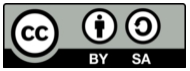 Variante BErnährung während der Revolution 1918/19 aus der Sicht der Leipziger VolkszeitungQ2 (CC-BY-SA) Zeitungsartikel Leipziger Volkszeitung 10.12.1918"Die rote Fahne weht über Leipzig“ - Eine Stationsarbeit zur Revolution 1918/19 von Universität Leipzig (Dix, Mütterlein, Steinbach) ist lizenziert unter einer Creative Commons Namensnennung - Weitergabe unter gleichen Bedingungen 4.0 International Lizenz.Geschichte	Seite 6/7Variante BErnährung während der Revolution 1918/19 aus der Sicht der Leipziger VolkszeitungM4 Transkription Q2Dienstag, 10. Dezember 1918 25. JahrgangLeipziger VolkszeitungOrgan für die Interessen des gesamten werktätigen Volkes.[...]2.  Die  Gründe,  die  bisher  die  industriellen  Werke  bestimmt  haben,  unteraußerordentlichen	Aufwendungen	Lebensmittel	für	ihre	Arbeiter	imSchleichhandel zu erwerben, bestehen nicht mehr. Das wird unsres Erachtens wirksamer  als  irgendeine  Verwaltungsmaßnahme  dem  Schleichhandel  der industriellen Werke ein baldiges Ende machen. Außerdem hat aber auch der hiesige Arbeiter - und Soldatenrat, und soweit wir unterrichtet sind, geschieht dies   auch   anderwärts,   die   Lebensmittelvorräte   der   industriellen   Werke aufgenommen   und   gesichert,   um   sie   der   allgemeinen   Volksernährung zuzuführen.  Diese  Maßnahme  wird  sicher  wiederholt  werden,  wenn  der Schleichhandel nicht aufhören sollte, und damit auch dazu beitragen, ihm ein Ende zu machen.3.  Um  die  Hamsternester  zu  erfassen,  haben  wir  früher  eine  umfassende Untersuchung  durch  die  Kriminalpolizei  vornehmen  lassen.  Diese  hat  die allgemeine Erfahrung bestätigt, daß die Vorstellungen, die über den Umfang der Hamstervorräte und ihre Bedeutung für die allgemeine Ernährung verbreitet sind,  in  den  tatsächlichen  Verhältnissen  keine  entsprechende  Begründung finden.  Mit  den  Vertretern  der  Lebensmittelkommission  des  Arbeiter-  und Soldatenrates sind wir der Meinung, daß auch weiterhin alle geeigneten Fälle schnell  und  scharf  untersucht  und  vorgefundene  unrechtmäßig  erworbene Lebensmittel der Allgemeinheit zugeführt werden müssen.Der Rat der Stadt Leipzig, gez. Dr. Rothe."Die rote Fahne weht über Leipzig“ - Eine Stationsarbeit zur Revolution 1918/19 von Universität Leipzig (Dix, Mütterlein, Steinbach) ist lizenziert unter einer Creative Commons Namensnennung - Weitergabe unter gleichen Bedingungen 4.0 International Lizenz.Geschichte	Seite 7/7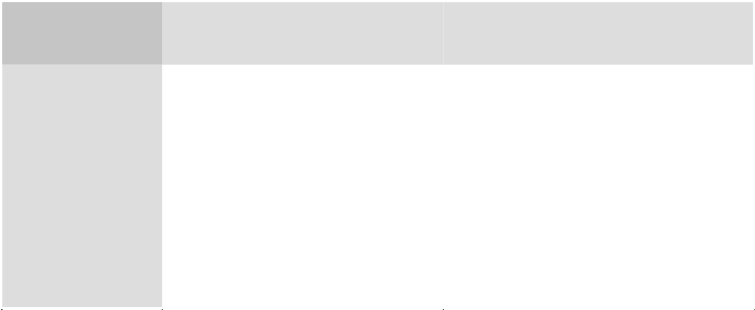 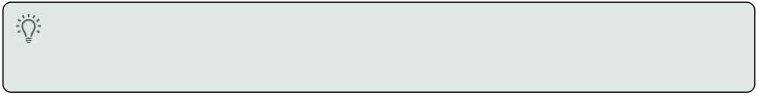 Variante A ErwartungshorizontErnährung während der Revolution 1918/19 aus der Sicht der Leipziger Volkszeitung1   Lies den Darstellungstext M1 „Zur Ernährung während der Revolution von 1918/19“.2   Nenne drei Ursachen für die Lebensmittelknappheit während der Revolutionvon 1918/19./ 3●  Hungerblockade●  keine Vorräte● Wuchern, Hamstern, Horten der Lebensmittel3   Erläutere die Funktionen von Lebensmittelmarken./ 2●  Sicherstellung der Ernährung des Volkes●  Zuteilung der Lebensmittel an die Bevölkerung4   Die Ernährungslage in der Bevölkerung wurde auch von den lokalen Medienthematisiert.Vergleiche die Zeitungsartikel der Leipziger Volkszeitung miteinander (Q1, Q2). Nutze die in der Tabelle vorgegebenen Kriterien./ 16Hinweis:Wenn du Probleme hast, die Schrift der Zeitungsartikel zu lesen, nutze die entsprechenden Transkriptionen M3 und M4 ."Die rote Fahne weht über Leipzig“ - Eine Stationsarbeit zur Revolution 1918/19 von Universität Leipzig (Dix, Mütterlein, Steinbach) ist lizenziert unter einer Creative Commons Namensnennung - Weitergabe unter gleichen Bedingungen 4.0 International Lizenz.Geschichte	Seite 1/2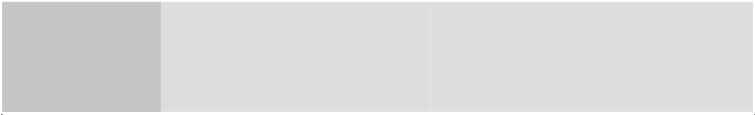 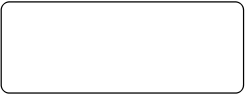 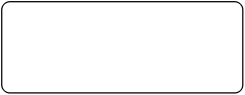 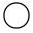 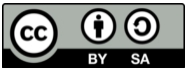 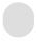 Variante A ErwartungshorizontErnährung während der Revolution 1918/19 aus der Sicht der Leipziger Volkszeitung5   Die Versorgungslage während der Revolution war äußerst problematisch. Eine Vertreterin des Volkes, Ida Hartmann, hat während der Revolution regelmäßig Tagebuch geschrieben. Zum 10. Dezember 1918 (vgl. Q2) liegt jedoch kein Eintrag von ihr vor.Verfasse einen Tagebucheintrag aus der Sicht Ida Hartmanns zum 10. Dezember 1918, indem du dich zu der Situation in der Bevölkerung äußerst.• Nutze für deinen Eintrag die Zeitungsartikel Q1 und Q2./ 6Liebes Tagebuch...- Anlass für Eintrag: Zeitungsartikel, in dem dazu aufgefordert wurde, Lebensmittel nur über Lebensmittelmarken zu erwerben- Klage über Hungerleiden- aussichtslose Situation, Bevölkerung nicht mehr abgeschreckt, Lebensmittel auf verbotene Weise zu erwe rben- evtl. selbst Lebensmittel gehortet- Hoffnung auf Besserung in den nächsten TagenUnterschriftPunkte:	/ 27"Die rote Fahne weht über Leipzig“ - Eine Stationsarbeit zur Revolution 1918/19 von Universität Leipzig (Dix, Mütterlein, Steinbach) ist lizenziert unter einer Creative Commons Namensnennung - Weitergabe unter gleichen Bedingungen 4.0 International Lizenz.Geschichte	Seite 2/2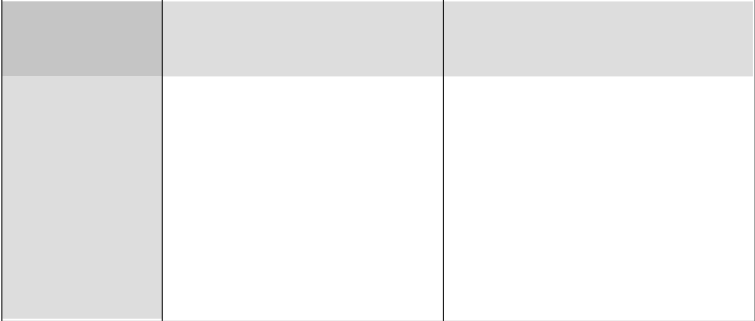 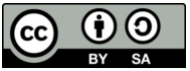 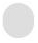 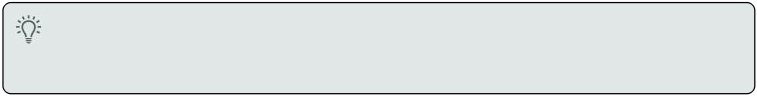 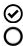 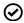 Variante B ErwartungshorizontErnährung während der Revolution 1918/19 aus der Sicht der Leipziger Volkszeitung1   Lies den Darstellungstext M1 „Zur Ernährung während der Revolution von 1918/19“.2   Nenne drei Ursachen für die Lebensmittelknappheit während der Revolutionvon 1918/19./ 3●  Hungerblockade●  keine Vorräte● Wuchern, Hamstern, Horten der Lebensmittel3   Welche Funktionen haben Lebensmittelmarken? Kreuze an!Zuteilung von Lebensmitteln an die Bevölkerung Unterbreiten von Rezeptvorschlägen Sicherstellung der Ernährung des Volkes/ 24   Die Ernährungslage in der Bevölkerung wurde auch von den lokalen Medienthematisiert.Vergleiche die Zeitungsartikel der Leipziger Volkszeitung miteinander (Q1, Q2). Nutze die in der Tabelle vorgegebenen Kriterien./ 16Hinweis:Wenn du Probleme hast, die Schrift der Zeitungsartikel zu lesen, nutze die entsprechenden Transkriptionen M3 und M4 ."Die rote Fahne weht über Leipzig“ - Eine Stationsarbeit zur Revolution 1918/19 von Universität Leipzig (Dix, Mütterlein, Steinbach) ist lizenziert unter einer Creative Commons Namensnennung - Weitergabe unter gleichen Bedingungen 4.0 International Lizenz.Geschichte	Seite 1/2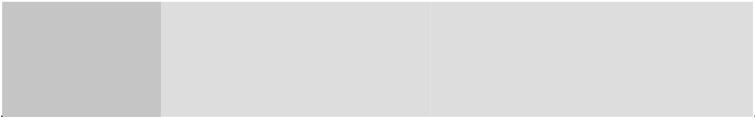 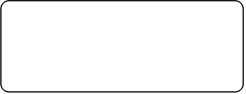 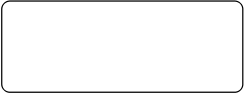 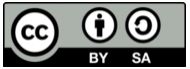 Variante B ErwartungshorizontErnährung während der Revolution 1918/19 aus der Sicht der Leipziger Volkszeitung5   Die Versorgungslage während der Revolution war äußerst problematisch. Eine Vertreterin des Volkes, Ida Hartmann, hat während der Revolution regelmäßig Tagebuch geschrieben. Zum 10. Dezember 1918 (vgl. Q2) liegt jedoch kein Eintrag von ihr vor.Verfasse einen Tagebucheintrag aus der Sicht Ida Hartmanns zum 10. Dezember 1918, indem du dich zu der Situation in der Bevölkerung äußerst.• Nutze für deinen Eintrag die Zeitungsartikel Q1 und Q2./ 6Liebes Tagebuch,- Anlass für Eintrag: Zeitungsartikel, in dem dazu aufgefordert wurde, Lebensmittel nur über Lebensmittelmarken zu erwerben- Klage über Hungerleiden- aussichtslose Situation, Bevölkerung nicht mehr abgeschreckt, Lebensmittel auf verbotene Weise zu erwe rben- evtl. selbst Lebensmittel gehortet- Hoffnung auf Besserung in den nächsten TagenUnterschriftPunkte:	/ 27"Die rote Fahne weht über Leipzig“ - Eine Stationsarbeit zur Revolution 1918/19 von Universität Leipzig (Dix, Mütterlein, Steinbach) ist lizenziert unter einer Creative Commons Namensnennung - Weitergabe unter gleichen Bedingungen 4.0 International Lizenz.Geschichte	Seite 2/2                 “ Die rote Fahne weht über Leipzig” – Eine Stationsarbeit zur Revolution 1918/19Name:Klasse: Datum: Teil I: Inhaltliche Bewertung Teil II: SelbstbewertungBwerte deine Arbeitsweise, indem du dir selbst in jeder vorgegeben Kategorie eine Schulnote (1-6) gibst. Begründe anschließend deine Entscheidung. Nutze dazu auch die aufgeführten Fragen."Die rote Fahne weht über Leipzig“ - Eine Stationsarbeit zur Revolution 1918/19 von Universität Leipzig (Dix, Mütterlein, Steinbach) ist lizenziert unter einer Creative Commons Namensnennung - Weitergabe unter gleichen Bedingungen 4.0 International Lizenz.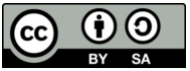                     “Die rote Fahne weht über Leipzig” – Eine Stationsarbeit zur Revolution 1918/19- Zeitmanagement: Wie viel Zeit hast du für die Bearbeitung der Stationen benötigt? Wie hast du sie dir eingeteilt?- Anwenden von Lernstrategien: Welche Lernstrategien haben dir beim Lösen der Aufgaben geholfen?-  Arbeitsvorgehen und Arbeitstechniken: Womit hast du begonnen? Welche Arbeitsschritte folgten? Welche waren schwierig bzw. leicht? Was würdest du nächstes mal anders machen? Woran musst du noch arbeiten?- Erreichen selbst gesetzter Ziele: Was ist dir gut gelungen? Womit bist du zufrieden? Worauf bist du stolz? Welche Probleme hast du gelöst?- Probleme/Schwierigkeiten: Was ist dir nicht gut gelungen? Was hättest du gern verbessert?- fehlende Informationen und ungünstige Bedingungen: Was hättest du haben oder wissen müssen, um diese Projektarbeit noch besser bewältigen zu können?________________________________________________________________________________________________________________________________________________________________________________________________________________________________________________________________________________________________________________________________"Die rote Fahne weht über Leipzig“ - Eine Stationsarbeit zur Revolution 1918/19 von Universität Leipzig (Dix, Mütterlein, Steinbach) ist lizenziert unter einer Creative Commons Namensnennung - Weitergabe unter gleichen Bedingungen 4.0 International Lizenz.                    “Die rote Fahne weht über Leipzig” – Eine Stationsarbeit zur Revolution 1918/19                              ____________________________________________________________________________________________________                              ____________________________________________________________________________________________________                              ____________________________________________________________________________________________________                              ____________________________________________________________________________________________________                              ____________________________________________________________________________________________________                              ____________________________________________________________________________________________________                              ____________________________________________________________________________________________________                              ____________________________________________________________________________________________________                              ____________________________________________________________________________________________________                              ____________________________________________________________________________________________________                              ____________________________________________________________________________________________________                              ____________________________________________________________________________________________________                              ____________________________________________________________________________________________________                              ____________________________________________________________________________________________________                              ____________________________________________________________________________________________________                              ____________________________________________________________________________________________________                              ____________________________________________________________________________________________________                              ____________________________________________________________________________________________________                              ____________________________________________________________________________________________________                              ____________________________________________________________________________________________________Von der Lehrkraft auszufüllen: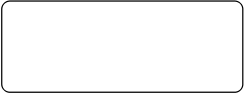                                                                                              Unterschrift"Die rote Fahne weht über Leipzig“ - Eine Stationsarbeit zur Revolution 1918/19 von Universität Leipzig (Dix, Mütterlein, Steinbach) ist lizenziert unter einer Creative Commons Namensnennung - Weitergabe unter gleichen Bedingungen 4.0 International Lizenz.richtigZeilenanga befalschKorrekturKinder und ältere Leute sind von der Lungenentzündung häufig verschont geblieben.Aufgrund der großenKohlennot wurden sämtlicheBetriebe geschlossen.Anhaltende Streiksverschlechterten dasWirtschaftsleben in Leipzig.Aufgrund hoher Preiseverschlechterten sich dieLebensmittelverhältnisse vonTag zu Tag.Das bewaffnete Bürgertumnahm nach heftigen Auseinandersetzungen die Leipziger Vorstädte in Besitz.richtigZeilenanga befalschKorrekturKinder und ältere Leute sind von der Lungenentzündung häufig verschont geblieben.Aufgrund der großen Kohlennotwurden sämtliche Betriebegeschlossen.Anhaltende Streiksverschlechterten dasWirtschaftsleben in Leipzig.Aufgrund hoher Preiseverschlechterten sich dieLebensmittelverhältnisse vonTag zu Tag.Das bewaffnete Bürgertumnahm in heftigen Auseinandersetzungen dieLeipzig Vorstädte in Besitz.LebensbereichLebensbereichVersorgungArbeitGesundheitrichtigZeilenanga befalschKorrekturKinder und ältere Leute sind von der Lungenentzündung häufig verschont geblieben.XZ.9-10Aufgrund der großenKohlennot wurden sämtlicheBetriebe geschlossen.XAufgrund der Kohlennot werdenHandel undGewerbebeeinflusst.Anhaltende Streiksverschlechterten dasWirtschaftsleben in Leipzig.XZ.40-41Aufgrund hoher Preise verschlechterten sich die Lebensmittel-verhältnisse vonTag zu Tag.XDie Lebensmittelverhä ltnisse haben sichverbessert.Das bewaffnete Bürgertumnahm in heftigen Auseinandersetzungen die Leipziger Vorstädte in Besitz.XArbeiter undSoldaten nehmenVorstädte inBesitz.LebensbereichLebensbereichSicherheitAlltag VersorgungGesundheitArbeit- ständige Streiks, Schießereien am Bahnhof in Leutzsch- heftige Kämpfe zwischen Arbeitern und Soldaten, nehmen Vorstädte in Besitz, Innere der Stadt abgesperrt- Ausgehverbot zwischen halb 9 abends bis halb 5 früh - keine Benutzung von Gas, Eisenbahn, Elektrik möglich- große Kohlennot- Verbesserung der Lebensmittelverhältnisse (aber hohe Preise)- überall herrscht Grippe, auch Lungenpest, diese endet tödlich, meist nur junge Leute betroffen- Lungenpest auf ganzer Welt- Zahl der Arbeitslosen wächst von Tag zu Tag - Auftreten von Bewegung gegen FrauenarbeitrichtigZeilenanga befalschKorrekturKinder und ältere Leute sind von der Lungenentzündung häufig verschont geblieben.XZ.9-10Aufgrund der großenKohlennot wurden sämtlicheBetriebe geschlossen.XAufgrund der Kohlennot werdenHandel undGewerbebeeinflusst.Anhaltende Streiksverschlechterten dasWirtschaftsleben in Leipzig.XZ.40-41Aufgrund hoher Preise verschlechterten sich dieLebensmittelverhältnisse vonTag zu Tag.XDie Lebensmittelverhä ltnisse haben sichverbessert.Das bewaffnete Bürgertumnahm in heftigen Auseinandersetzungen dieLeipziger Vorstädte in Besitz.XArbeiter undSoldaten nehmenVorstädte inBesitz.LebensbereichLebensbereichVersorgung Gesundheit Arbeit- Vorherrschen großer Kohlennot- Verbesserung der Lebensmittelverhältnisse- Vorherrschen der Grippe und Lungenpest- Lungenpest endet tödlich, verbreitet auf ganzer Welt- Arbeitslosenzahl steigt  - Auftreten von Bewegung gegen FrauenarbeitSchritte derBildinterpre-	Aufgabe	Q1tationSchritte derBildinterpre-	Aufgabe	Q1tationSchritte derBildinterpre-	Aufgabe	Q1tationErschließen/ Beschreibend.ErscheinungssinnsAnalyse derBildelemente/Bedeutungs- sinnInterpretation/Dokument en sinnBeschreibe das vorliegende Bild Q1Stelle Vermutungen über die Berufe derabgebildeten Personen an.Recherchiere weitereBilder unterfolgender Adresse:http://www.deutschefotothek.de(MöglicheSuchbegriffe: Leipzig,Augustusplatz,Demonstration)Notiere Gemeinsamkeiten und Unterschiede,die dir auffallen.Aussage	Begründung	BesteErklärungAussage	Begründung	BesteErklärungAussage	Begründung	BesteErklärungDas Ereigniswurde zufälligfotografiert.An dem Ereignishaben vieleMenschenteilgenommen.Das Ereignis zeigt, wieviele Menschen inLeipzig wohnen.Schritte derBildinterpre-	Aufgabe	Q1tationSchritte derBildinterpre-	Aufgabe	Q1tationSchritte derBildinterpre-	Aufgabe	Q1tationErschließen/ Beschreibend.ErscheinungssinnsAnalyse derBildelemente/Bedeutungs- sinnInterpretation/Dokument en sinnBeschreibe das vorliegende Bild Q1Stelle Vermutungen über die Berufe derabgebildeten Personen an.Recherchiere weitereBilder unterfolgender Adresse:http://www.deutschefotothek.de(MöglicheSuchbegriffe: Leipzig,Augustusplatz,Demonstration)Nen ne Gemeinsamkeiten und Unterschiede,die dir auffallen.Aussage	Begründung	BesteErklärungAussage	Begründung	BesteErklärungAussage	Begründung	BesteErklärungDas Ereigniswurde zufälligfotografiert.An dem Ereignishaben vieleMenschenteilgenommen.Das Ereignis zeigt, wieviele Menschen inLeipzig wohnen.Schritte derBildinterpre-	Aufgabe	Q1tationSchritte derBildinterpre-	Aufgabe	Q1tationSchritte derBildinterpre-	Aufgabe	Q1tationErschließen/Beschreibend.ErscheinungssinnsAnalyse derBildelemente/Bedeutungs- sinnInterpretation/Dokument en sinnBeschreibe das vorliegende Bild Q1Stelle Vermutungenüber die Berufe der abgebildeten Personen an.Recherchiere weitereBilder unterfolgender Adresse:http://www.deutschefotothek.de(MöglicheSuchbegriffe: Leipzig,Augustusplatz,Demonstration)Nen ne Gemeinsamkeiten und Unterschiede,die dir auffallen.Menschenmassen, die zusammenüber den Augustusplatz ziehen,Gewehre und Uniformen sind zusehen, verschiedene (teils heute nocherhaltene Gebäude desAugustusplatzes) sind erkennbarArbeiter, SoldatenGemeinsamkeiten:vereinte Menschenmasse, die gemeinsame Forderungen habenUnterschiede:Frauen und Kinder sind zu sehen,Plakate/ Aufrufe/ Aufforderungen werden gezeigt/abgebildet, auch Politiker beteiligen sich, breiteresSpektrum an Geschlechts- undBerufsgruppenAussage	Begründung	BesteErklärungAussage	Begründung	BesteErklärungAussage	Begründung	BesteErklärungDas Ereigniswurde zufälligfotografiert.An dem Ereignishaben vieleMenschenteilgenommen.Das Ereignis zeigt, wieviele Menschen inLeipzig wohnen.Nicht nur Soldaten, sondern auch Arbeiter sind beteiligt; Großbetriebe schlossen sichGeneralstreik an; großer Teil derBevölkerung nimmt teil und wird abgebildet;um sich greifende Revolution: ASR willRevolution fortführen/absichern und ruftdeswegen Leipziger Arbeiter zum Streik auf; Vorrevolutionäre Situation wird in revolutionäre verwandelt und dieBevölkerung zum Verständnis der SituationgebrachtXDie USPD und der ASRDie USPD und der ASRVorsitz der Leipziger USPD weitere USPD-VorsitzendeAufgaben des ASRZiel des ASRpolitische Gegner--------Die USPD und der ASRDie USPD und der ASRVorsitz der Leipziger USPD (1) weitere USPD-Vorsitzende (2)Aufgaben des ASR (2)Ziel des ASR (1)politische Gegner (2)--------Themen der Proteste/	Politische AuswikungDe monstrationenThemen der Proteste/	Politische AuswikungDe monstrationenThemen der Proteste/	Politische AuswikungDe monstrationen1918/19heute:Punkte:	/ 24Punkte:	/ 24Punkte:	/ 24Punkte:	/ 24UnterschriftDie USPD und der ASRDie USPD und der ASRVorsitz der Leipziger USPD weitere USPD-VorsitzendeAufgaben des ASRZiel des ASRpolitische Gegner- Richard Lipinski- Johann Friedrich Seger - Friedrich Geyer- Aufrechterhaltung der Sicherheit und Ordnung in Leipzig und Umgebung- Bereitstellung/ Aufrechterhaltung der Nahrungsmittelvresorgung für Bevölkerung- sozialistische Republik- MSPD- Leipziger BürgertumThemen der Proteste/	Politische AuswirkungDe monstrationenThemen der Proteste/	Politische AuswirkungDe monstrationen- 1918/19:HungersnotMilitarisierung der BetriebePolitik der Obersten HeeresleitungHeute:- Fridays for Future Kimawandel- Deutsche Reich veränderte sich von einer konstitutionellen Monarchie zur parlamentarisch-demokratischen Republik- die Massen konnten durch Demonstrationen keine Änderung erreichen- Klimawandel auch in Politik angelangt (v.a. durch Greta Thunberg)- schwierig, wie man auf Klimawandel reagieren/ damit umgehen soll- Bundesregierung: Aktionsprogramm Klimaschutz 2020 (Reduzierung der Treibhaugasemission)Die USPD und der ASRDie USPD und der ASRVorsitz der Leipziger USPD (1) weitere USPD-Vorsitzende (2)Aufgaben des ASR (2)Ziel des ASR (1)politische Gegner (2)- Richard Lipinski- Johann Friedrich Seger - Friedrich Geyer- Aufrechterhaltung der Sicherheit und Ordnung in Leipzig und Umgebung- Bereitstellung/ Aufrechterhaltung der Nahrungsmittelversorgung für Bevölkerung- sozialistische Republik- MSPD- Leipziger BürgertumThemen der Proteste/	Politische AuswirkungDe monstrationenThemen der Proteste/	Politische AuswirkungDe monstrationen1918/19:HungersnotMilitarisierung der BetriebePolitik der Obersten HeeresleitungHeute:Fridays for Future Klimawandel- Deutsche Reich veränderte sich von einer konstitutionellen Monarchie zur parlamentarisch-demokratischen Republik- die Massen konnten durch Demonstrationen keine Änderung erreichen- Klimawandel auch in Politik angelangt (v.a. durch GretaThunberg)- schwierig, wie man auf Klimawandel reagieren/ damit umgehen soll- Bundesregierung: Aktionsprogramm Klimaschutz 2020 (Reduzierung der Treibhausgasemission)Q1	Q2Q1	Q2Q1	Q2DatumVerfasserInhaltQ1	Q2Q1	Q2Q1	Q2ZielsetzungStimmungQ1	Q2Q1	Q2Q1	Q2DatumVerfasserInhaltQ1	Q2Q1	Q2Q1	Q2ZielsetzungStimmungPunkte:	/ 27Punkte:	/ 27UnterschriftQ1	Q2Q1	Q2Q1	Q2DatumVerfasserInhalt11. November 1918Arbeiter- und Soldatenrat derStadt Leipzig- Anerkennung derLebensmittelknappheit- Aufforderung an Bevölkerung,Lebensmittel nach demMarkenprinzip zu erwerben - Lebensmittelmarken vonBedeutung für Ernährung undErfolg der Revolution10. Dezember 1918Rat der Stadt Leipzig,Dr. Rothe- Verweis auf verbotene Methodenzur Lebensmittelbeschaffung(Hamstern, Schleichhandel) - Sicherung derLebensmittelvorräte zurSicherstellung der Volksernährungdurch den Arbeiter- undSoldatenrat- Einleitung von Maßnahmen gegenHamstern und SchleichhandelQ1	Q2Q1	Q2Q1	Q2ZielsetzungStimmung- Mahnung der Bevölkerungzur Nutzung der Lebensmittelmarken- warnend/strafend - belehrend- Eindämmung/Unterbindung desSchleichhandels- mahnend - belehrendQ1	Q2Q1	Q2Q1	Q2DatumVerfasserInhalt11. November 2018Arbeiter- und Soldatenrat derStadt Leipzig- Anerkennung derLebensmittelknappheit- Aufforderung an Bevölkerung,Lebensmittel nach demMarkenprinzip zu erwerben- Lebensmittelmarken von Bedeutung für Ernährung undErfolg der Revolution10. Dezember 2018Rat der Stadt Leipzig,Dr. Rothe- Verweis auf verbotene Methodenzur Lebensmittelbeschaffung(Hamstern, Schleichhandel) - Sicherung derLebensmittelvorräte zurSicherstellung der Volksernährungdurch den Arbeiter- undSoldatenrat- Einleitung von Maßnahmen gegenHamstern und SchleichhandelQ1	Q2Q1	Q2Q1	Q2ZielsetzungStimmung- Mahnung der Bevölkerungzur Nutzung der Lebensmittelmarken- warnend/strafend - belehrend- Eindämmung/Unterbindung desSchleichhandels- mahnend - belehrendStationErreichte PunktzahlAbgabe zur Bewertung (bitte ankreuzen)AnmerkungenLeipzig in den Jahren 1918/19 aus der Sicht einer Zeitgenossin____ /27“Das Ziel der Bewegung ist die sozialistische Republik” – Der Arbeiter und Soldatenrat Leipzig I____ /30“Das Ziel der Bewegung ist die sozialistische Republik” – Der Arbeiter- und Soldatenrat Leipzig II____ /24Ernährung während der Revolution 1918/19 aus der Sicht der Leipziger Volkszeitung____ /27Gesamtpunktzahl____/108 KategorienNoteZeitmanagementAnwendung von LernstrategienArbeitsvorgehen/ ArbeitstechnikenErreichen selbst gesetzter ZieleUmgang mit (inhaltlichen, formalen und technischen Problemen)Teil ITeil IIPunkte                    /108 Pkt.TeilnoteGesamtnote aus Teil I und Teil II